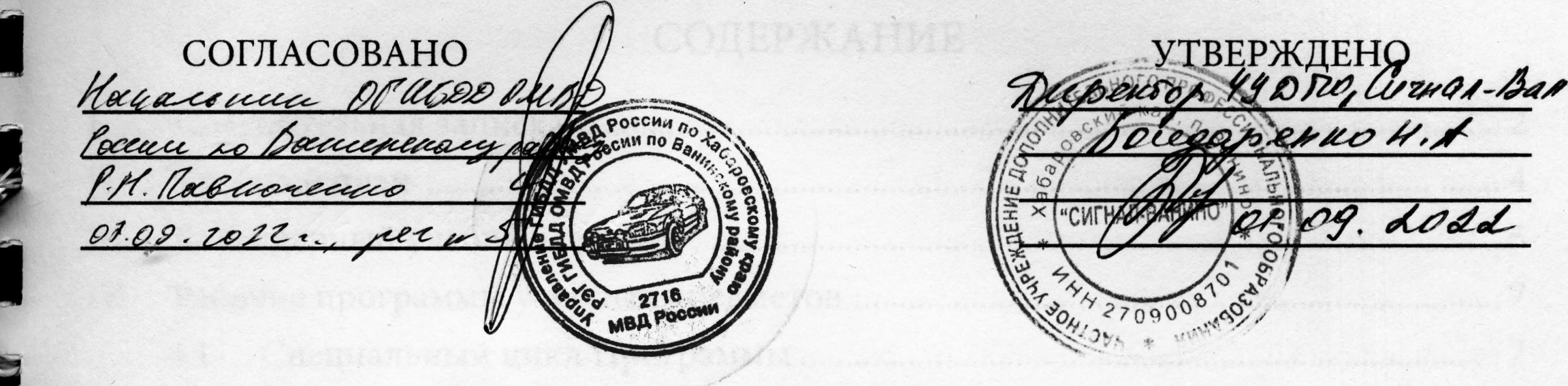 ОБРАЗОВАТЕЛЬНАЯ ПРОГРАММА переподготовки водителей транспортных средств с категории «С» на категорию «В»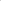 СОДЕРЖАНИЕ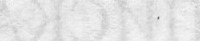 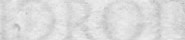 	1.	Пояснительная записка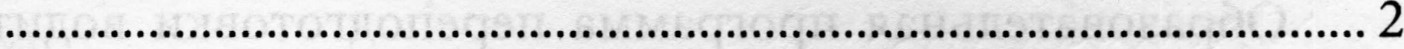 	П.	Учебный план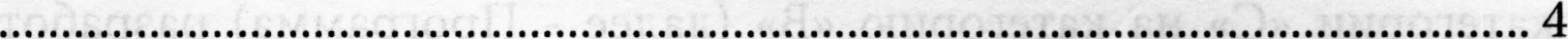 ш. Календарный учебный график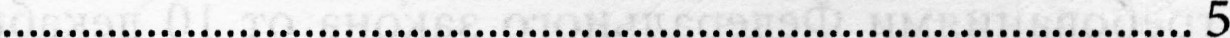 	IV.	Рабочие программы учебных предметов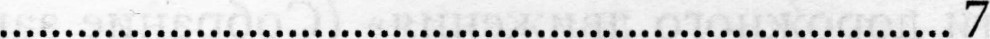 	4.1. Специальный цикл Программы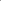 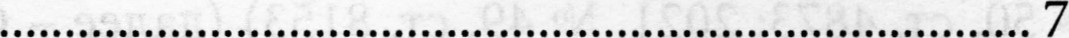 4.1.1. Учебный предмет «Устройство и техническое обслуживание транспортных средств категории «В» как объектов управления»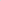 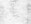 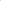 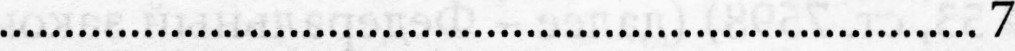 Учебный предмет «Основы управления транспортными средствами категории «В»11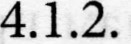 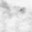 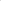 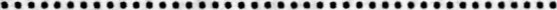 4.1.3. Учебный предмет «Вождение транёпортных средств категории «В» (для транспортных средств с механической трансмиссией)14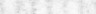 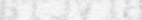 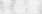 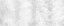 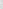 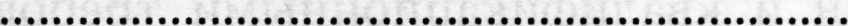 Учебный предмет «Вождение транспортных  средств категории «В» (для транспортных средств с автоматической трансмиссией)18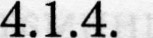 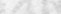 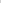 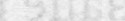 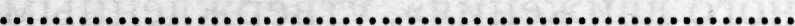 4.2. Профессиональный цикл Программы21 4.2.1. Учебный предмет «Организация и выполнение пассажирских перевозок автомобильным транспортом»21 V.	Планируемые результаты освоения Программы23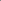 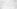 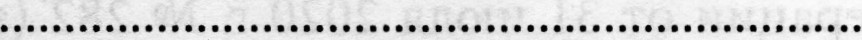 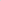 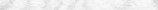 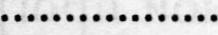 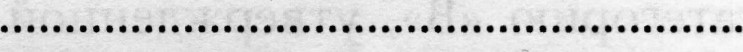 Условия реализации Программы26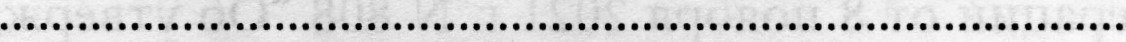 Система оценки результатов освоения Программы35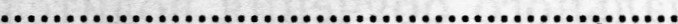 Учебно-методические материалы, обеспечивающие реализацию Программы ... 361Т. ПОЯСНИТЕЛЬНАЯ ЗАПИСКАОбразовательная программа переподготовки водителей транспортных средств с категории «С» на категорию «В» (далее - Программа) разработана в соответствии с требованиями Федерального закона от 10 декабря 1995 г. № 196-ФЗ «О безопасности дорожного движения» (Собрание законодательства Российской Федерации, 1995, № 50, ст. 4873; 2021, № 49, ст. 8153) (далее — Федеральный закон № 196-ФЗ), пунктом З части З статьи 12 Федерального закона от 29 декабря 2012 г. № 273-ФЗ «Об образовании в Российской Федерации» (Собрание законодательства Российской Федерации, 2012, № 53, ст. 7598) (далее — Федеральный закон об образовании), Порядком организации и осуществления образовательной деятельности по основным программам профессио- нального обучения, утвержденным приказом Министерства просвещения Российской Федерации от 26 августа 2020 г. № 438 (зарегистрирован Министерством юстиции РоссиЙскоЙ Федерации 11 сентября 2020 г., регистрационный № 59784), профессиональными и квалификационными требованиями, предъявляемыми при осуществлении перевозок к работникам юридических лиц и индивидуальных предпринимателей, указанными в абзаце первом пункта 2 статьи 20 Федерального закона «О безопасности дорожного движения», утвержденными приказом Министерства транспорта Российской Федерации от 31 июля 2020 г. № 282 (зарегистрирован Министерством юстиции РосСИЙСКОЙ Федерации 23 ноября 2020 г., регистрационный № 61070), на основании Примерной программы переподготовки водителей транспортных средств с категории «С» на категорию «В», утвержденной приказом Министерства просвещения Российской Федерации от 8 ноября 2021 г. N 808 утверждении примерных программ профессионального обучения водителей транспортных средств соответствующих категорий и подкатегорий“ (зарегистрирован Министерством юстиции Российской Федерации  10 марта 2022 г., регистрационный № 67672) (далее — Примерная программа).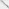 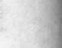 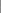 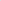 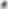 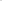 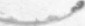 Содержание Программы представлено пояснительной запиской, учебным планом, рабочими программами учебных предметов, планируемыми результатами освоения Программы, условиями реализации Программы, системой оценки результатов освоения Программы, учебно-методическими материалами, обеспечивающими реализацию Программы.Учебный план содержит перечень учебных предметов специального и профессионального циклов с указанием времени, отводимого на освоение учебных предметов, включая время, отводимое на теоретические и практические занятия.Специальный цикл включает учебные предметы:«Устройство и техническое обслуживание транспортных средств категории «В» как объектов управления»;2«Основы управления транспортными средствами категории «В»;«Вождение транспортных средств категории «В» (с механической трансмиссией/сПрофессиональный цикл включает учебный предмет:«Организация и выполнение пассажирских перевозок автомобильным транспор-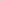 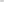 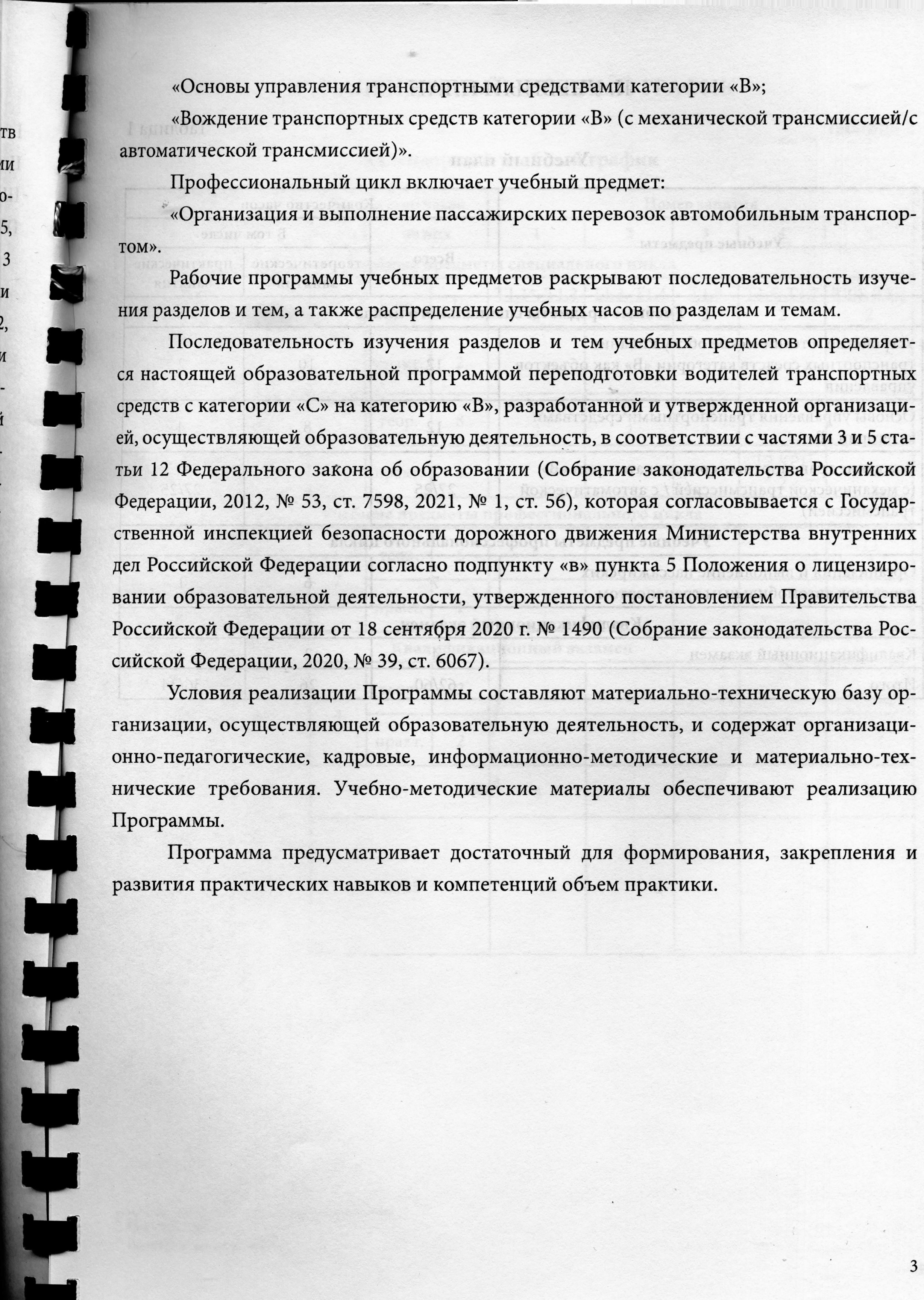 зП. УЧЕБНЫЙ ПЛАН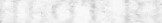 Таблица 1Учебный план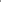 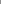 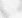 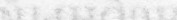 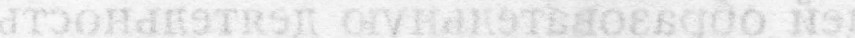 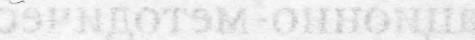 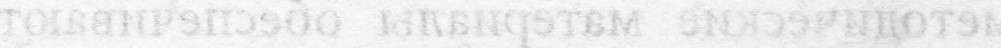 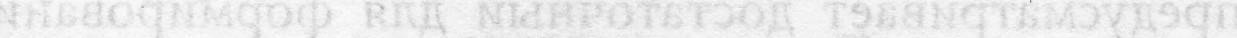 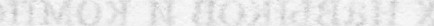 4	Ш. КАЛЕНДАРНЫЙ УЧЕБНЫЙ ГРАФИК	Таблица 2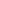 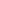 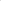 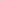 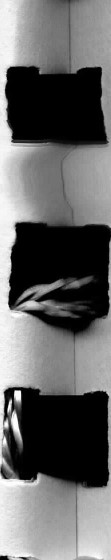 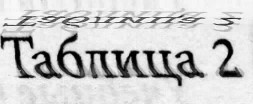 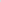 Календарный учебный график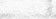 * Номер темы	* Контрольная работа	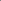 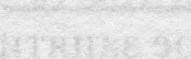 5Ш. КАЛЕНДАРНЫЙ УЧЕБНЫЙ ГРАФИКТаблица 2Календарный учебный график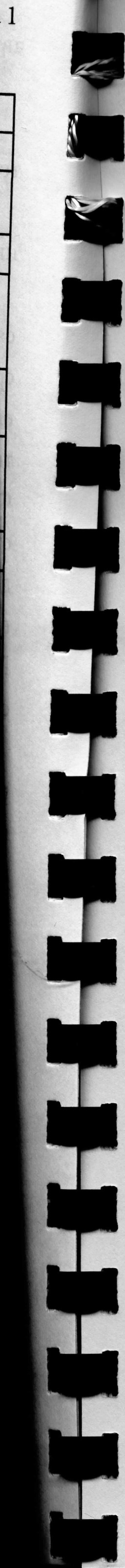 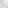 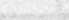 Номер темыКонтрольная работаОкончание таблицы 2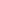 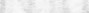 Практическое контрольное занятиеIV. РАБОЧИЕ ПРОГРАММЫ УЧЕБНЫХ ПРЕДМЕТОВ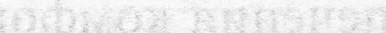 4.1. Специальный цикл Программы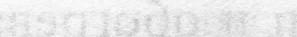 4.1.1. Учебный предмет «Устройство и техническое обслуживание транспортных средств категории «В» как объектов управления»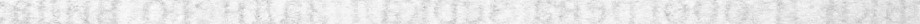 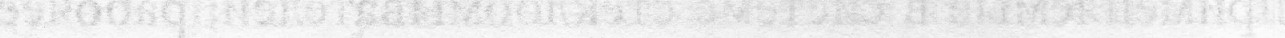 Таблица З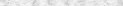 Распределение учебных часов по разделам и темам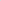 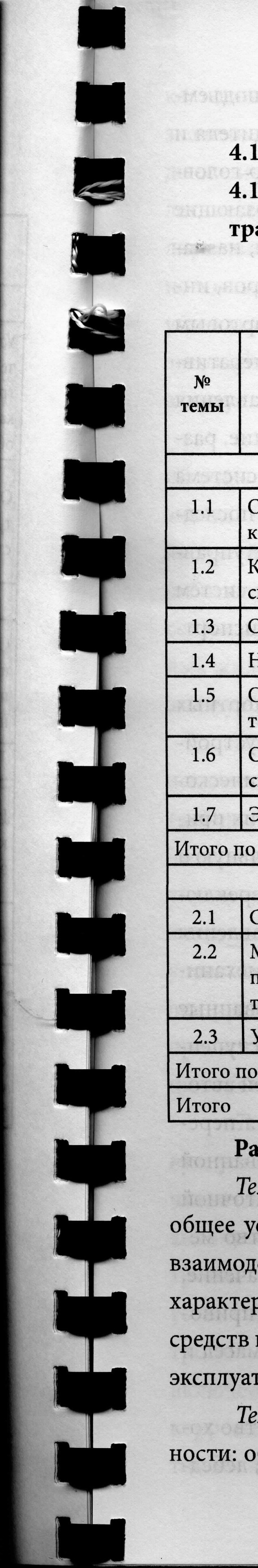 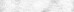 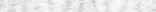 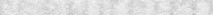 Раздел 1, Устройство транспортных средствТема 1.1. Общее устройство транспортных средств категории «В»: назначение и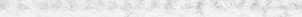 общее устройство транспортных средств категории «В»; назначение, расположение и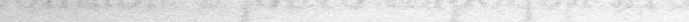 взаимодействие основных агрегатов, узлов, механизмов и систем; краткие технические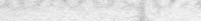 характеристики транспортных средств категории «В»; классификация транспортных средств по типу двигателя, общей компоновке и типу кузова; особенности устройства и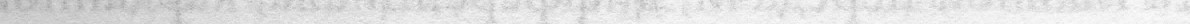 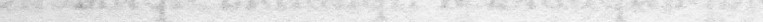 эксплуатации электромобилей.Тема 1.2. Кузов автомобиля, рабочее место водителя, системы пассивной безопас-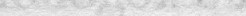 ности: общее устройство кузова; основные типы кузовов; компоненты кузова; шумои-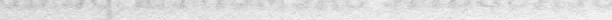 золяция; остекление; люки; противосолнечные козырьки; замки дверей; стеклопод  ники; сцепное устройство; системы обеспечения комфортных условий для водите пассажиров; системы очистки и обогрева стекол; очистители и омыватели фар гол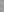 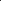 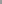 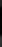 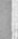 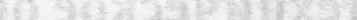 ного света; системы регулировки и обогрева зеркал заднего вида; низкозамерзаю жидкости, применяемые в системе стеклоомывателей; рабочее место водителя; наз чение и расположение органов управления, контрольно-измерительных приборов, 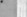 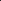 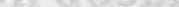 дикаторов, звуковых сигнализаторов и сигнальных ламп; порядок работы с бортов  компьютером, навигационной системой и устройством вызова экстренных операт ных служб; системы регулировки взаимного положения сиденья и органов управлен автомобилем; системы пассивной безопасности; ремни безопасности (назначение, р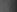 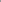 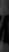 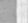 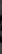 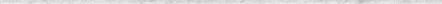 новидности и принцип работы); подголовники (назначение и основные виды); СИСТе  подушек безопасности; конструктивные элементы кузова, снижающие тяжесть послед.  ствий дорожно-транспортных происшествий; защита пешеходов; электронное упр  ление системами пассивной безопасности; неисправности элементов кузова и систе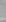 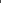 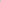 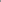 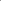 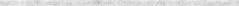  пассивной безопасности, при наличии которых запрещается эксплуатация транспорт ного средства.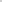 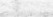 Тема 1.3. Общее устройство трансмиссии: схемы трансмиссии транспортн средств категории «В» с различными приводами; назначение сцепления; общее устрой. ство и принцип работы сцепления; общее устройство и принцип работы гидравлическо. го и механического приводов сцепления; основные неисправности сцепления, их при. знаки и причины; правила эксплуатации сцепления, обеспечивающие его длительную и надежную работу; назначение, общее устройство и принцип работы коробки переклю. чения передач; понятие о передаточном числе и крутящем моменте; схемы управления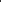 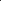 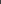 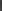 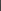 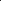 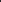 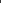 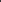 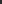 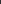 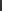 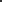 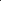 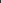 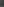 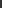 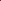 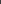 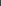 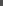 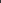 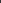 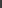 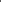 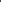 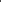 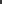 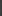 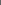 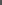 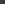 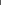 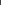 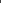 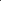 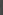 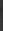 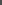 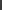 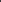 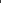 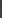 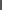 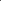 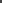 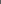 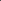 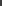 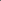 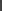 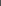 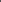 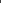 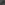 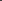 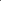 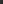 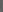 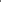 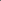 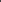 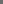 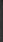 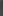 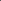 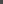 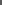 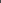 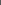 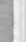 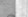 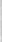 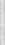 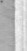 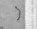 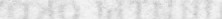 механическими коробками переключения передач; основные неисправности механической коробки переключения передач, их признаки и причины; автоматизированные (роботизированные) коробки переключения передач; гидромеханические и бесступенчатые автоматические коробки переключения передач; признаки неисправностей автоматической и автоматизированной (роботизированной) коробки переключения пере. дач; особенности эксплуатации автомобилей с автоматической и автоматизированной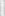 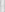 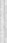 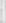 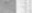 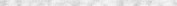 (роботизированной) коробками передач; назначение и общее устройство раздаточной коробки; назначение, устройство и работа коробки отбора мощности; устройство механизмов включения раздаточной коробки и коробки отбора мощности; назначение,  устройство и работа главной передачи, дифференциала, карданной передачи и приво-' дов управляемых колес; маркировка и правила применения трансмиссионных масел и пластичных смазок.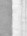 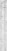 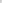 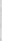 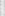 Тема 1.4. Назначение и состав ходовой части: назначение и общее устройство ходовоЙ части автомобиля; основные элементы рамы; тягово-сцепное устройство; лебед-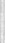 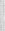 ка; назначение, общее устройство и принцип работы передней и задней подвесок; назначение и работа амортизаторов; неисправности подвесок, влияющие на безопасность движения автомобиля; конструкции автомобильных шин, их устройство и маркировка; летние и зимние автомобильные шины; нормы давления воздуха в шинах; система регулирования давления воздуха в шинах; условия эксплуатации, обеспечивающие надежность автомобильных шин; виды и маркировка дисков колес; крепление колес; влияние углов установки колес на безопасность движения автомобиля и интенсивность износа автомобильных шин; неисправности ходовой части, при наличии которых запрещается эксплуатация транспортного средства.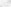 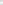 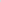 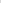 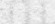 Тема 1.5. Общее устройство и принцип работы тормозных систем: рабочая и стояночная тормозные системы, их назначение, общее устройство и принцип работы; на- значение и общее устройство запасной тормозной системы; электромеханический стояночный тормоз; общее устройство тормозной системы с гидравлическим приводом; работа вакуумного усилителя и тормозных механизмов; тормозные жидкости, их виды, состав и правила применения; ограничения по смешиванию различных типов тормозных жидкостей; неисправности тормозных систем, при наличии которых запрещается эксплуатация транспортного средства.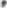 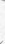 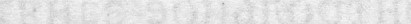  Тема 1.6. Общее устройство и принцип работы системы рулевого управления: назначение систем рулевого управления, их разновидности и принципиальные схемы; требования, предъявляемые к рулевому управлению; общее устройство рулевых механизмов и их разновидностей; общее устройство и принцип работы системы рулевого управления с гидравлическим усилителем; масло, применяемое в гидравлических усилителях рулевого управления; общее устройство и принцип работы системы рулевого управления с электрическим усилителем; система управления электрическим усилителем руля; устройство, работа и основные неисправности шарниров рулевых тяг; неисправности систем рулевого управления, при наличии которых запрещается эксплуатация транспортного средства.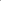 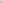 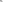 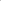 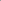 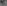 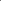 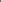 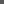 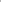 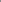 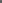 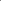 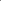 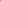 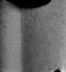 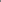 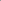 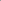 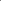 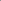 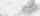 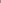 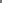 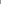 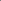 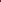 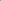 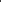 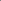 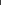 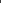 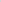 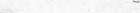 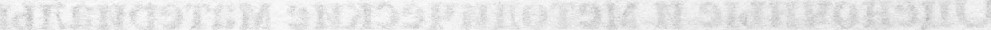 Тема 1.7, Электронные системы помощи водителю: системы, улучшающие курсо-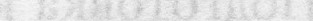 вую устойчивость и управляемость транспортного средства; система курсовой устойчивости (ESP) и ее компоненты (антиблокировочная система тормозов (далее — АБС),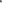 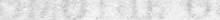 антипробуксовочная система, система распределения тормозных усилий, система электронной блокировки дифференциала); дополнительные функции системы курсовой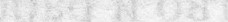 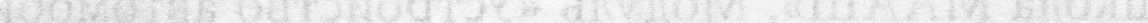 устойчивости; системы - ассистенты водителя (ассистент движения на спуске, ассистент трогания на подъеме, динамический ассистент трогания, функция автоматического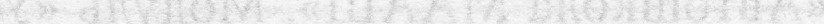 включения стояночного тормоза, функция просушивания тормозов, ассистент рулевой коррекции, адаптивный круиз-контроль, система сканирования пространства перед ав-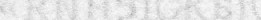 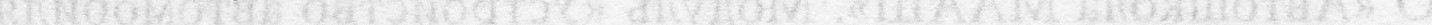 томобилем, ассистент движения по полосе, ассистент смены полосы движения, системы 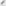 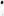 автоматической парковки, в том числе иные автоматизированные системы вождения.)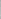 Раздел 2. Техническое обслуживание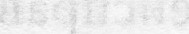 Тема 2.1. Система технического обслуживания: сущность и общая характеристика системы технического обслуживания и ремонта транспортных средств; виды и периодичностЁ технического обслуживания автомобилей и прицепов; организации, осуществляющие техническое обслуживание транспортных средств; назначение и содержание сервисной книжки; контрольный осмотр и ежедневное техническое обслуживание автомобиля и прицепа; технический осмотр транспортных средств, его назначение, пери одичность и порядок проведения; организации, осуществляющие технический осмотр транспортных средств; подготовка транспортного средства к техническому осмотру; содержание диагностической карты. 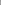 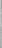 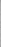 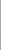 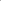 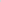 Тема 2.2. Меры безопасности и защиты окружающей природной среды при эксплуатации транспортного средства: меры безопасности при выполнении работ по ежедневному техническому обслуживанию автомобиля; противопожарная безопасность на автозаправочных станциях; меры по защите окружающей природной среды при эксплуатации транспортного средства.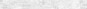 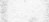 Тема 2.3. Практическое контрольное занятие. Устранение неисправностей: проверка и доведение до нормы уровня масла в системе смазки двигателя; проверка и доведение до нормы уровня охлаждающей жидкости в системе охлаждения двигателя; проверка и доведение до нормы уровня тормозной жидкости в гидроприводе сцепления и тормозной системы; проверка состояния аккумуляторной батареи; проверка и доведение до нормы давления воздуха в шинах колес; снятие и установка колеса; снятие и установка аккумуляторной батареи; снятие и установка электроламп; снятие и установка плавкого предохранителя.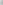 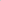 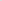 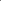 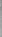 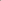 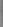 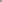 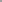 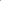 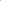 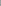 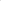 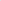 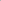 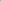 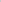 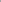 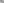 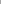 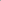 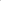 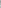 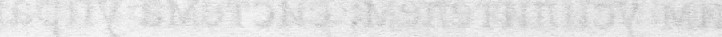 Практическое контрольное занятие проводится на учебном транспортном средстве.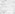 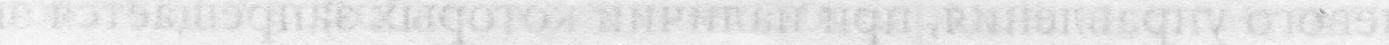 Оценочные и методические материалы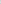 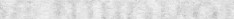 1. Автошкола МААШ. Подготовка к теоретическому экзамену в ГИБДД: Учебная программа-тренажер.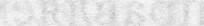 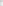 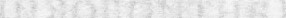 2. ИМСО «Автошкола МААШ». Модуль «Устройство автомобиля. Двигатель. Общее устройство и рабочий процесс».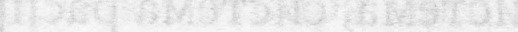 З. ИМСО «Автошкола МААШ». Модуль «Устройство автомобиля. Двигатель. Система смазки».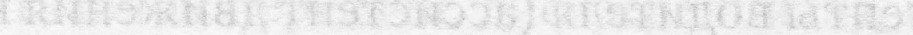 ИМСО «Автошкола МААШ». Модуль «Устройство автомобиля. Двигатель. Система охлаждения».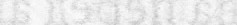 ИМСО «Автошкола МААШ». Модуль «Устройство автомобиля. Двигатель. Си-стемы питания и выпуска отработавших газов».ИМСО «Автошкола МААШ». Модуль «Устройство автомобиля. Двигатель. Си-ка	стема зажигания».о- 7. ИМСО «Автошкола МААШ». Модуль «Устройство автомобиля. Шасси. Мехат- низмы управления. Рулевое управление». 8. ИМСО «Автошкола МААШ». Модуль «Устройство автомобиля. Шасси. Механизмы управления. Тормозные системы».ИМСО «Автошкола МААШ». Модуль «Устройство автомобиля. Шасси. Трансмиссия».ИМСО «Автошкола 	Модуль «Устройство автомобиля. Шасси. Ходоваячасть».ИМСО «Автошкола МААШ». Модуль «Устройство автомобиля. Электрооборудование автомобиля. Источники и потребители электроэнергии».ь 12. ИМСО «Автошкола МААШ». Модуль «Электронные мультимедийные стенды по устройству автомобиля».Специальный цикл. Развернутые тематические планы по учебному предмету «Устройство и техническое обслуживание транспортных средств категории «В» как объектов управления». М.: МААШ, 2022.Экзаменационные билеты для приема теоретических экзаменов на право управления транспортными средствами категории «А», «В», «М» и подкатегории «А 1»,е4.1.2. Учебный предмет «Основы управления транспортными средствами категории «В»Таблица 4Распределение учебных часов по разделам и темамКоличество часовВ том числеНаименование разделов и тем	темы	Всего	теоретические практические	занятия	занятияПриемы управления транспортным2	2средствомУправление транспортным средством6	4	2в штатных ситуацияхУправление транспортным средством	З	4	2	2в нештатных ситуациях	Итого	12	8	4Тема 1. Приемы управления транспортным средством: рабочее место водителя; оптимальная рабочая поза водителя; регулировка положения сиденья и органов управления для принятия оптимальной рабочей позы; регулировка зеркал заднего вида; техника руления, обеспечивающая сохранение обратной связи о положении управляемых колес; силовой и скоростной способы руления; техника выполнения операций с органами управления скоростью, сцеплением, тормозом; правила пользования сцеплением, обеспечивающие его длительную и надежную работу; порядок пуска двигателя в разЛИЧнЫХ температурных условиях; порядок действий органами управления при трогании с места, разгоне с последовательным переключением передач в восходящем порядке, снижении скорости движения с переключением передач в нисходящем порядке, торМОхсНИИ двигателем; выбор оптимальной передачи при различных скоростях ДВИЖения; способы торможения в штатных и нештатных ситуациях; особенности управления транспортным средством при наличии АБС; особенности управления электромобилем; особенности управления транспортным средством с автоматической трансмиссией; особенности управления транспортным средством с высокой степенью автоматизации.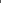 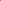 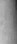 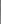 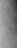 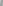 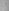  Тема 2. Управление транспортным средством в штатных ситуациях: маневриро- вание в ограниченном пространстве; обеспечение безопасности при движении задним ходом; использование зеркал заднего вида и электронных систем автоматической парковки при маневрировании задним ходом; способы парковки транспортного средства; действия водителя при движении в транспортном потоке; выбор оптимальной скоросм, ускорения, дистанции и бокового интервала в транспортном потоке; расположение транспортного средства на проезжей части в различных условиях движения; управление транспортным средством при прохождении поворотов различного радиуса; выбор безопасной скорости и траектории движения; алгоритм действий водителя при выполнении перестроений и объезде препятствий; условия безопасной смены полосы ДВИЖенищ порядок выполнения обгона и опережения; определение целесообразности обгона и опережения; условия безопасного выполнения обгона и опережения; встречный разъ езд; способы выполнения разворота вне перекрестков; остановка на проезжей части дороги и за ее пределами; действия водителей транспортных средств при вынужден-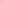 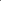 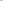 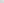 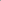 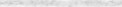 ной остановке в местах, где остановка запрещена; проезд перекрестков; выбор скорости и траектории движения при проезде перекрестков; опасные ситуации при проезде перекрестков; управление транспортным средством при проезде пешеходных переходов, мест остановок маршрутных транспортных средств, железнодорожных переездов, мостов, тоннелей; порядок движения в жилых зонах; особенности управления транспортным средством при движении по автомагистралям, а также при въезде на автомагистрали и съезде с них; управление транспортным средством в горной местности, на  крутых подъемах и спусках, при движении по опасным участкам дорог (сужение проезжей части, свежеуложенное покрытие дороги, битумные и гравийные покрытия); меры предосторожности при движении по ремонтируемым участкам дорог; ограждения ре-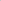 ние ситуационных задач.Оценочные и методические материалыАвтошкола МААШ. Подготовка к теоретическому экзамену в ГИБДД: Учебная программа-тренажер.ИМСО «Автошкола МААШ». Модуль «Основы управления ТС и безопасность движения».З. ИМСО «Автошкола МААШ». Модуль «Электронная доска для визуального моделирования, анализа и разбора дорожных ситуаций».ЭВЛ «Автошкола МААШ», Курс лекций по Правилам и безопасности дорожного движения.ЭВЛ «Автошкола МААШ». Курс лекций по основам управления транспортными средствами и безопасности движения.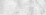 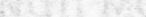 Специальный цикл. Развернутые тематические планы по учебному предмету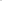 ”Основы управления транспортными средствами категории «В»". М.: МААШ,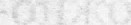 	2022.“	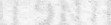 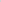 Экзаменационные билеты для приема теоретических экзаменов на право управления транспортными средствами категории «А», «В», «М» и подкатегории «А 1»,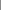 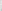 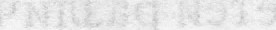 4.1.3. Учебный предмет «Вождение транспортных средств категории «В»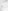 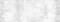 (для транспортных средств с механической трансмиссией)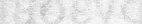 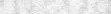 Таблица 5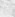 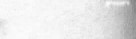 Распределение учебных часов по разделам и темам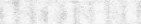 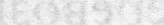 Раздел 1. Первоначальное обучение вождению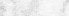 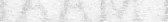 Вождение проводится вне сетки учебного времени. По окончании обучения вождению на транспортном средстве с механической трансмиссией обучающийся допускается к сдаче квалификационного экзамена на транспортном средстве с механической 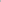 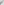 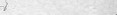 и трансмиссией. По окончании обучения вождению на транспортном средстве с автоматической трансмиссией обучающийся допускается к сдаче квалификационного экзамена на транспортном средстве с автоматической трансмиссией.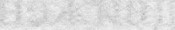 Тема 1.1. Посадка, действия органами управления: ознакомление с органами управления и контрольно-измерительными приборами учебного транспортного средства, регулировка положения сиденья, органов управления и зеркал заднего вида, пристегивание ремнем безопасности; действия органами управления сцеплением и подачей топлива; взаимодействие органами управления сцеплением и подачей топлива; действия органами управления сцеплением и переключением передач; взаимодействие органами управления сцеплением, переключением передач и подачей топлива при переключении передач в восходящем и нисходящем порядке; действия органами управления рабочим 5 и стояночным тормозами; взаимодействие органами управления подачей топлива и рабочим тормозом; взаимодействие органами управления сцеплением, подачей топлива, переключением передач, рабочим и стояночным тормозами; отработка приемов руления.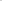 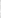 Тема 1.2. Пуск двигателя, начало движения, переключение передач в восходящем порядке, переключение передач в нисходящем порядке, остановка, выключение двигателя: действия при пуске и выключении двигателя; действия при переключении передач в восходящем порядке; действия при переключении передач в нисходящем порядке; действия при остановке; действия при пуске двигателя, начале движения, переключении передач в восходящем порядке, переключении передач в нисходящем порядке, остановке, выключении двигателя.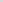 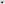 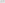 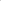 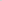 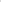 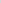 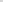 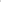 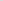 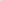 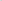 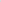 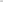 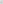 Тема 1.3. Начало движения, движение по кольцевому маршруту, остановка в заданном месте с применением различных способов торможения: начало движения, разгон с переключением передач в восходящем порядке и снижение скорости с переключением передач в нисходящем порядке при движении по кольцевому маршруту, торможение двигателем, остановка; начало движения, разгон, движение по прямой, остановка в заданном месте с применением плавного торможения; начало движения, разгон, движение по прямой, остановка в заданном месте с применением прерывистого торможения (для транспортных средств, не оборудованных АБС); начало движения, разгон, движение по прямой, остановка в заданном месте с применением ступенчатого торможения (для транспортных средств, не оборудованных АБС); начало движения, разгон, движение по прямой, остановка в заданном месте с применением экстренного торможения.Тема 1.4. Повороты в движении, разворот для движения в обратном направлении, проезд перекрестка и пешеходного перехода: начало движения, разгон, движение по прямой, снижение скорости, переход на низшую передачу, включение правого указателя поворота, поворот направо, выключение указателя поворота, разгон; начало движения, разгон, движение по прямой, снижение скорости, переход на низшую передачу, включение левого указателя поворота, поворот налево, выключение указателя поворота, разгон; начало движения, разгон, движение по прямой, выбор места для разворота, снижение скорости, включение правого указателя поворота, остановка, включение левого указателя поворота, разворот без применения заднего хода, разгон; проезд перекрестка и пешеходного перехода.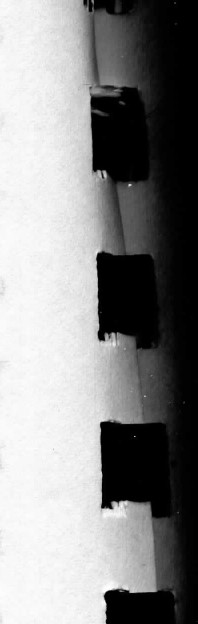 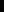 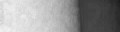 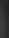 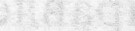 Тема 1.5. Движение задним ходом: начало движения вперед, движение по прямой, остановка, осмотр дороги через зеркала заднего вида, включение передачи заднего хода, движение задним ходом по прямой, контролирование траектории и безопасности движения через зеркала заднего вида, остановка; начало движения вперед, движение по прямой, остановка, осмотр дороги через зеркала заднего вида, включение передачи заднего хода, движение задним ходом с поворотами направо и налево, контролирование траектории и безопасности движения через зеркала заднего вида, остановка.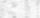 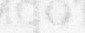 Тема 1.6. Движение в ограниченных проездах, сложное маневрирование: въезд в ворота с прилегающей и противоположной сторон дороги передним и задним ходом и выезд из ворот передним и задним ходом с поворотами направо и налево; проезд по траектории «змейка» передним и задним ходом; разворот с применением заднего хода в ограниченном по ширине пространстве; движение по габаритному тоннелю передним и задним ходом из положения с предварительным поворотом направо (налево); движение по наклонному участку, остановка на подъеме, начало движения на подъеме, остановка на спуске, начало движения на спуске; постановка на стоянку передним и задним ходом параллельно краю проезжей части; въезд в «бокс» передним и задним ходом из положения с предварительным поворотом направо (налево).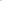 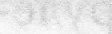 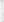 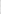 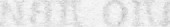 Контрольное задание № 1: проверка умений управлять транспортным средством а закрытой площадке (автодроме).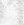 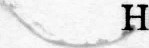 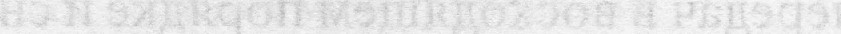 Тема 1.7. Движение с прицепом: сцепление с прицепом, движение по прямой, расцепление; движение с прицепом передним и задним ходом с поворотами направо и налево; въезд в «бокс» с прицепом передним и задним ходом из положения с предварительным поворотом направо (налево).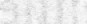 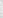 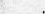 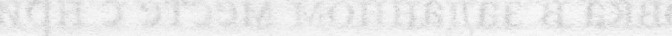 Для выполнения задания используется прицеп, разрешенная максимальная масса которого не превышает 750 кг. Обучение проводится по желанию обучающегося. Часы могут распределяться на изучение других тем по разделу.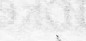 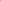 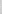 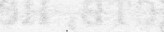 Раздел 2. Обучение вождению в условиях дорожного движения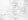 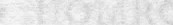 Тема 2.1. Вождение по учебным маршрутам: подготовка к началу движения, выезд на дорогу с прилегающей территории, движение в транспортном потоке, на поворотах, подъемах и спусках, остановка и начало движения на различных участках дороги и в местах стоянки; перестроения, повороты, разворот вне перекрестка, опережение, обгон, объезд препятствия и встречный разъезд, движение по мостам и путепроводам, проезд мест остановок маршрутных транспортных средств, пешеходных переходов и железноа, дорожных переездов; проезд регулируемых и нерегулируемых перекрестков в прямом направлении, с поворотами направо и налево, разворотом для движения в обратном направлении; движение в транспортном потоке вне населенного пункта; движение в темное время суток (в условиях недостаточной видимости), движение в транспортном потоке по автомагистрали (при наличии).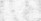 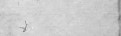 о Контрольное задание № 2: проверка умений управлять транспортным средством в условиях дорожного движения.о Для обучения вождению в условиях дорожного движения организацией, осуществляющей образовательную деятельность, утверждаются маршруты, содержащие соответствующие участки дорог.Оценочные и методические материалыСпециальный цикл. Развернутые тематические планы по учебному предмету «Вождение транспортных средств категории «В» (с механической трансмиссией / с автоматической трансмиссией)». М.: МААШ, 2022.Приказ МВД России от 20.02.2021 N 80 «Об утверждении Административного регламента Министерства внутренних дел Российской Федерации по предоставлению государственной услуги по проведению экзаменов на право управления транспортными средствами и выдаче водительских удостоверений».4.1.4. Учебный предмет «Вождение транспортных средств категории «В»(для транспортных средств с автоматической трансмиссией)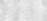 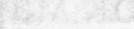 Таблица 6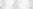 Распределение учебных часов по разделам и темам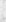 Раздел 1. Первоначальное обучение вождениюВождение проводится вне сетки учебного времени. По окончании обучения воЖДеНИЮ на транспортном средстве с механической трансмиссией обучающийся допускается к сдаче квалификационного экзамена на транспортном средстве с механической трансмиссией. По окончании обучения вождению на транспортном средстве с автомаТИЧеСКОЙ трансмиссией обучающийся допускается к сдаче квалификационного экзамена на транспортном средстве с автоматической трансмиссией.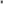 Тема 1.1. Посадка, пуск двигателя, действия органами управления при увеличении и уменьшении скорости движения, остановка, выключение двигателя: ознакомление с органами управления и контрольно-измерительными приборами учебного транспортного средства; регулировка положения сиденья, органов управления и зеркал заднего вида, пристегивание ремнем безопасности; действия органами управления подачей топлива, рабочим и стояночным тормозами; взаимодействие органами управления по- дачей топлива и рабочим тормозом; отработка приемов руления; действия при пуске и выключении двигателя; действия при увеличении и уменьшении скорости движения; действия при остановке; действия при пуске двигателя, начале движения, увеличении и 6 уменьшении скорости движения, остановке, выключении двигателя.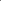 Тема 1.2. Начало движения, движение по кольцевому маршруту, остановка с примецением различных способов торможения: начало движения, движение по кольцевому маршруту с увеличением и уменьшением скорости, торможение двигателем, остановка; начало движения, разгон, движение по прямой, остановка в заданном месте с применением плавного торможения; начало движения, разгон, движение по прямой, остановка в заданном месте с применением прерывистого торможения (для транспортных средств, не оборудованных АБС); начало движения, разгон, движение по прямой, остановка в заданном месте с применением ступенчатого торможения (для транспортных средств, не оборудованных АБС); начало движения, разгон, движение по прямой, остановка в заданном месте с применением экстренного торможения.Тема 1.3. Повороты в движении, разворот для движения в обратном направлении, проезд перекрестка и пешеходного перехода: начало движения, разгон, движение по прямой, снижение скорости, включение правого указателя поворота, поворот направо, выключение указателя поворота, разгон; движение по прямой, снижение скорости, включение левого указателя поворота, поворот налево, выключение указателя поворота, разгон; выбор места для разворота, снижение скорости, включение правого указателя поворота, остановка, включение левого указателя поворота, разворот без применения заднего хода, разгон; проезд перекрестка и пешеходного перехода.Тема 1.4. Движение задним ходом: начало движения вперед, движение по прямой, остановка, осмотр дороги через зеркала заднего вида, включение передачи заднего хода, движение задним ходом по прямой, контролирование траектории и безопасности движения через зеркала заднего вида, остановка, начало движения вперед; движение задним ходом с поворотами направо и налево, контролирование траектории и безопасности движения через зеркала заднего вида, остановка, начало движения вперед.Тема 1.5. Движение в ограниченных проездах, сложное маневрирование: въезд в ворота с прилегающей и противоположной сторон дороги передним и задним ходом и выезд из ворот передним и задним ходом с поворотами направо и налево; проезд по траектории «змейка» передним и задним ходом; разворот с применением заднего хода в ограниченном по ширине пространстве; движение по габаритному тоннелю передним и задним ходом из положения с предварительным поворотом направо (налево); ДВИЖеНИе по наклонному участку, остановка на подъеме, начало движения на подъеме, остановка на спуске, начало движения на спуске; постановка на стоянку передним и задним ходом параллельно краю проезжей части; въезд в «бокс» передним и задним ходом из положения с предварительным поворотом направо (налево).Контрольное задание № 1: проверка умений управлять транспортным средством на закрытой площадке (автодроме). 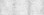 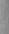 Тема 1.6. Движение с прицепом: сцепление с прицепом, движение по прямой, расцепление; движение с прицепом передним и задним ходом с поворотами направо и налево; въчд в «бокс» с прицепом передним и задним ходом из положения с предвари- тельным поворотом направо (налево).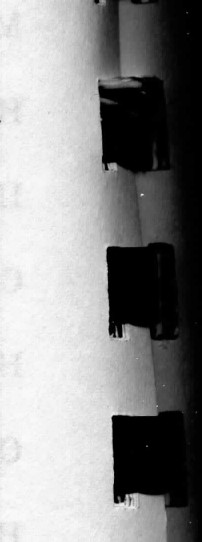 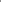 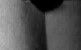 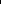 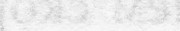 Для выполнения задания используется прицеп, разрешенная максимальная масса которого не превышает 750 кг. Обучение проводится по желанию обучающегося. Часы могут распределяться на изучение других тем по разделу.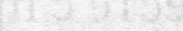 Раздел 2. Обучение вождению в условиях дорожного движения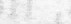 Тема 2.1. Вождение по учебным маршрутам: подготовка к началу движения, выезд на дорогу с прилегающей территории, движение в транспортном потоке, на поворотах, подъемах и спусках, остановка и начало движения на различных участках дороги и в местах стоянки; перестроения, повороты, разворот вне перекрестка, опережение, обгон, объезд препятствия и встречный разъезд, движение по мостам и путепроводам, проезд мест остановок маршрутных транспортных средств, пешеходных переходов и железнодорожных переездов; проезд регулируемых и нерегулируемых перекрестков в прямом направлении, с поворотами направо и налево, разворотом для движения в обратном направлении; движение в транспортном потоке вне населенного пункта; движение в темное время суток (в условиях недостаточной видимости), движение в транспортном потоке по автомагистрали (при наличии).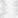 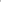 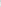 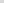 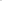 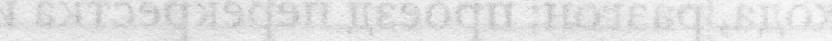 Контрольное задание № 2: проверка умений управлять транспортным средством в условиях дорожного движения.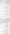 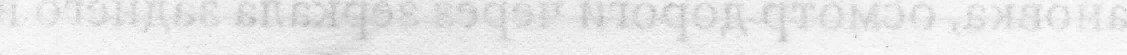 Для обучения вождению в условиях дорожного движения организацией, осуществляющей образовательную деятельность, утверждаются маршруты, содержащие соответствующие участки дорог.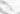 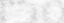 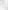 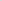 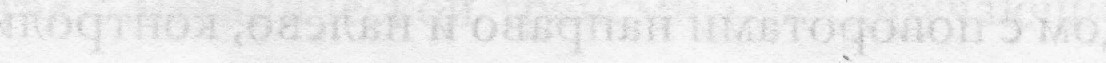 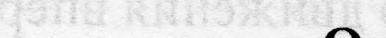 Оценочные и методические материалыСпециальный цикл. Развернутые тематические планы по учебному предмету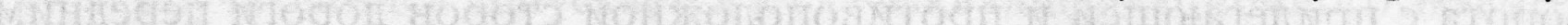 «Вождение транспортных средств категории «В» (с механической трансмиссией / с автоматической трансмиссией)». М.: МААШ, 2022.Приказ МВД России от 20.02.2021 80 «Об утверждении Административного регламента Министерства внутренних дел Российской Федерации по предоставлению государственной услуги по проведению экзаменов на право управления транспортными средствами и выдаче водительских удостоверений»,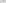 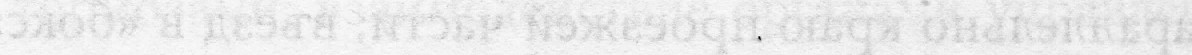 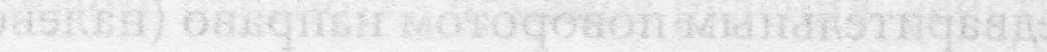 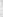 4,2. Профессиональный цикл Программы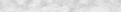 4.2.1. Учебный предмет «Организация и выполнение пассажирских перевозок автомобильным транспортом»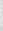 Таблица 7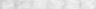 Распределение учебных часов по разделам и темам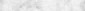 Тема 1. Нормативное правовое обеспечение пассажирских перевозок автомобильным транспортом: государственный надзор в области автомобильного транспорта и городского наземного электрического транспорта; правила по охране труда в процессе эксплуатации транспортного средства и обращении с эксплуатационными материалами; основы трудового законодательства Российской Федерации, нормативные правовые акты, регулирующие режим труда и отдыха водителей; виды перевозок пассажиров и багажа; заключение договора фрахтования транспортного средства для перевозки пассажиров и багажа по заказу; определение маршрута перевозки пассажиров и багажа по заказу; перевозки детей, следующих вместе с пассажиром; перевозка багажа, провоз ручной клади транспортным средством, предоставляемым для перевозки пассажиров по заказу; отказ от исполнения договора фрахтования транспортного средства для перевозки пассажиров и багажа по заказу или изменение такого договора; порядок предъявления претензий к перевозчикам, фрахтовщикам; договор перевозки пассажира; договор фрахтования; ответственность за нарушение обязательств по перевозке; ответственность перевозчика за задержку отправления пассажира; перевозка пассажиров и багажа легковым такси; прием и оформление заказа; порядок определения маршрута перевозки; порядок перевозки пассажиров легковыми такси; порядок перевозки багажа легковыми такси; плата за пользование легковым такси; документы, подтверждающие оплату пользования легковым такси; предметы, запрещенные к перевозке в легковых такси; оборудование легковых такси, порядок размещения информации. 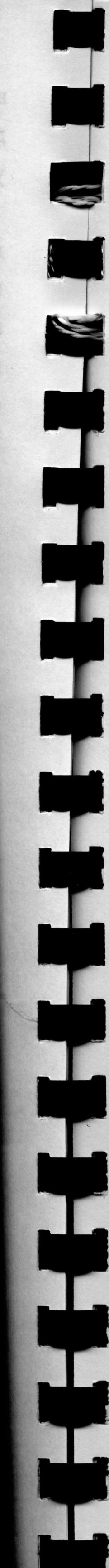 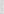 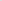 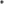 Тема 2. Технико-эксплуатационные показатели пассажирского автотранспорта: количественные показатели (объем перевозок, пассажирооборот, машино-часы работы); качественные показатели (коэффициент технической готовности, коэффициент выпуска на линию); мероприятия по увеличению выпуска подвижного состава на линию; продеджительность нахождения подвижного состава на линии; скорость движения; техническая скорость; эксплуатационная скорость; скорость сообщения; мероприятия по повышению скорости сообщения, среднее расстояние поездки пассажиров; коэффициент использования пробега; мероприятия по повышению коэффициента использования пробега; среднесуточный пробег; общий пробег; производительность работы пассажирского автотранспорта.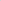 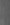 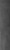 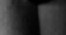 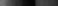 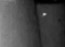 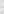 Тема З. Диспетчерское руководство работой такси на линии: диспетчерская система руководства пассажирскими автомобильными перевозками; централизованная и децентрализованная системы диспетчерского руководства; средства диспетчерской связи с водителями такси, работающими на линии; организация выпуска подвижного состава на линию; порядок приема подвижного состава на линии; порядок оказания технической помощи на линии; контроль за своевременным возвратом автомобилей в таксопарк.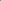 Тема 4. Работа такси на линии: организация таксомоторных перевозок пассажи- ров; пути повышения эффективности использования подвижного состава; работа такси в часы «пик»; особенности перевозки пассажиров с детьми и лиц с ограниченными возможностями здоровья; назначение, основные типы и порядок использования таксометров; основные формы первичного учета работы автомобиля; путевой (маршрутный) лист; порядок выдачи и заполнения путевых листов; оформление и сдача путевых листов при возвращении с линии; обработка путевых листов; порядок оформления документов при несвоевременном возвращении с линии; нормы расхода топлива и смазочных материалов для автомобилей, используемых в качестве легкового такси; меро- приятия по экономии топлива и смазочных материалов, опыт передовых водителей. Зачет. Решение тематических задач по темам 1—4.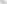 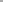 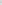 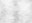 		Оценочные и методические материалы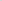 1. Автошкола МААШ. Подготовка к теоретическому экзамену в ГИБДД: Учебная программа-тренажер.2. Профессиональный цикл. Развернутые тематические планы по учебным предметам «Организация и выполнение грузовых перевозок автомобильным транс-  портом», «Организация и выполнение пассажирских перевозок автомобильным транспортом». М.: МААШ, 2022.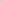 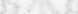 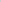 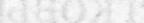 З. Автошкола МААШ. Азбука по организации и выполнению пассажирских перевозок автомобильным транспортом. М.: МААШ.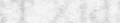 а:	V. ПЛАНИРУЕМЫЕ РЕЗУЛЬТАТЫ ОСВОЕНИЯ ПРОГРАММЫо-т	В результате освоения Программы обучающиеся должны знать:Правила дорожного движения; основы законодательства Российской Федерации в сфере дорожного движения и перевозок пассажиров и багажа; нормативные правовые акты в области обеспечения безопасности дорожного движения; правила обязательного страхования гражданской ответственности владельцев транспортных средств; основы безопасного управления транспортными средствами; цели и задачи управления системами «водитель - автомобиль - дорога» и «водитель - автомобиль»; режимы движения с учетом дорожных условий, в том числе, особенностей дорожного покрытия; влияние конструктивных характеристик автомобиля на работоспособность и психофизиологическое состояние водителей; особенности наблюдения за дорожной обстановкой; способы контроля безопасной дистанции и бокового интервала; последовательность действий при вызове аварийных и спасательных служб; основы обеспечения безопасности наиболее уязвимых участников дорожного движения: пешеходов, велосипедистов; основы обеспечения детской пассажирской безопасности; последствия, связанные с нарушением Правил дорожного движения водителями транспортных средств; назначение, устройство, взаимодействие и принцип работы основных механизмов, приборов и деталей транспортного средства; признаки неисправностей, возникающих в пути; меры ответственности за нарушение Правил дорожного движения; влияние погодно-климатических и дорожных условий на безопасность дорожного движения; правила по охране труда в процессе эксплуатации транспортного средства и обращении с эксплуатационными материалами; основы трудового законодательства Российской Федерации, нормативные правовые акты, регулирующие режим труда и отдыха водителей; установленные заводом-изготовителем периодичности технического обслуживания и ремонта;инструкции по использованию в работе установленного на транспортном средстве оборудования и приборов; перечень документов, которые должен иметь при себе водитель для эксплуатации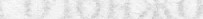 транспортного средства, а также при перевозке пассажиров и грузов; спосрбы оказания помощи при посадке в транспортное средство и высадке из него, в том числе с использованием специальных подъемных устройств для пассажиров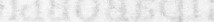 из числа инвалидов, не способных передвигаться самостоятельно; основы погрузки, разгрузки, размещения и крепления грузовых мест, багажа в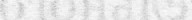 кузове автомобиля, опасность и последствия перемещения груза; правовые аспекты (права, обязанности и ответственность) оказания первой помощи; правила оказания первой помощи; состав аптечки для оказания первой помощи пострадавшим в дорожно-транс-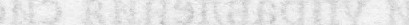 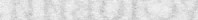 портных происшествиях (автомобильной) и правила использования ее компонентов. В результате освоения Программы обучающиеся должны уметь: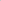 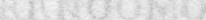 	безопасно и эффективно управлять транспортным средством в различных усло-	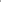 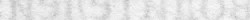 виях движения; соблюдать Правила дорожного движения; управлять своим эмоциональным состоянием;  конструктивно разрешать противоречия и конфликты, возникающие в дорожном движении; выполнять ежедневное техническое обслуживание транспортного средства; проверять техническое состояние транспортного средства; устранять мелкие неисправности в процессе эксплуатации транспортного сред ства, не требующие разборки узлов и агрегатов; 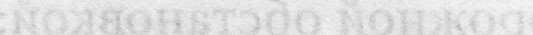 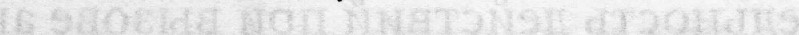 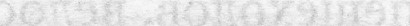 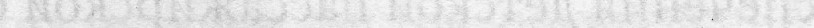 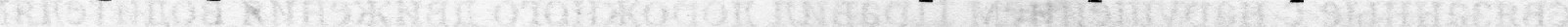 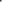 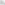 обеспечивать безопасную посадку и высадку пассажиров транспортного средства, их перевозку, контролировать размещение и крепление различных грузов и багажа в транспортном средстве; оказывать помощь в посадке в транспортное средство и высадке из него, в том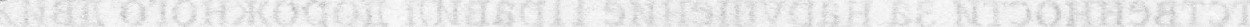 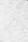 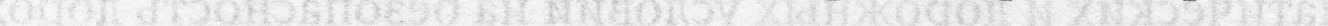 числе с использованием специальных подъемных устройств для пассажиров из числа инвалидов, не способных передвигаться самостоятельно;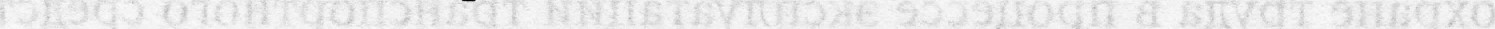 выбирать безопасные скорость, дистанцию и интервал в различных условиях движения; использовать зеркала заднего вида при движении и маневрировании;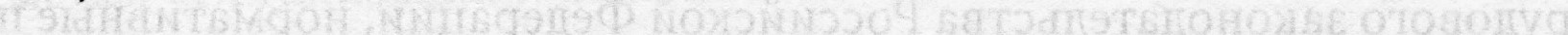 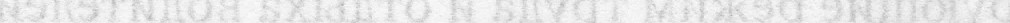 прогнозировать возникновение опасных дорожно-транспортных ситуаций в процессе управления и совершать действия по их предотвращению; своевременно принимать правильные решения и уверенно действовать в слож-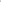 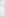 с-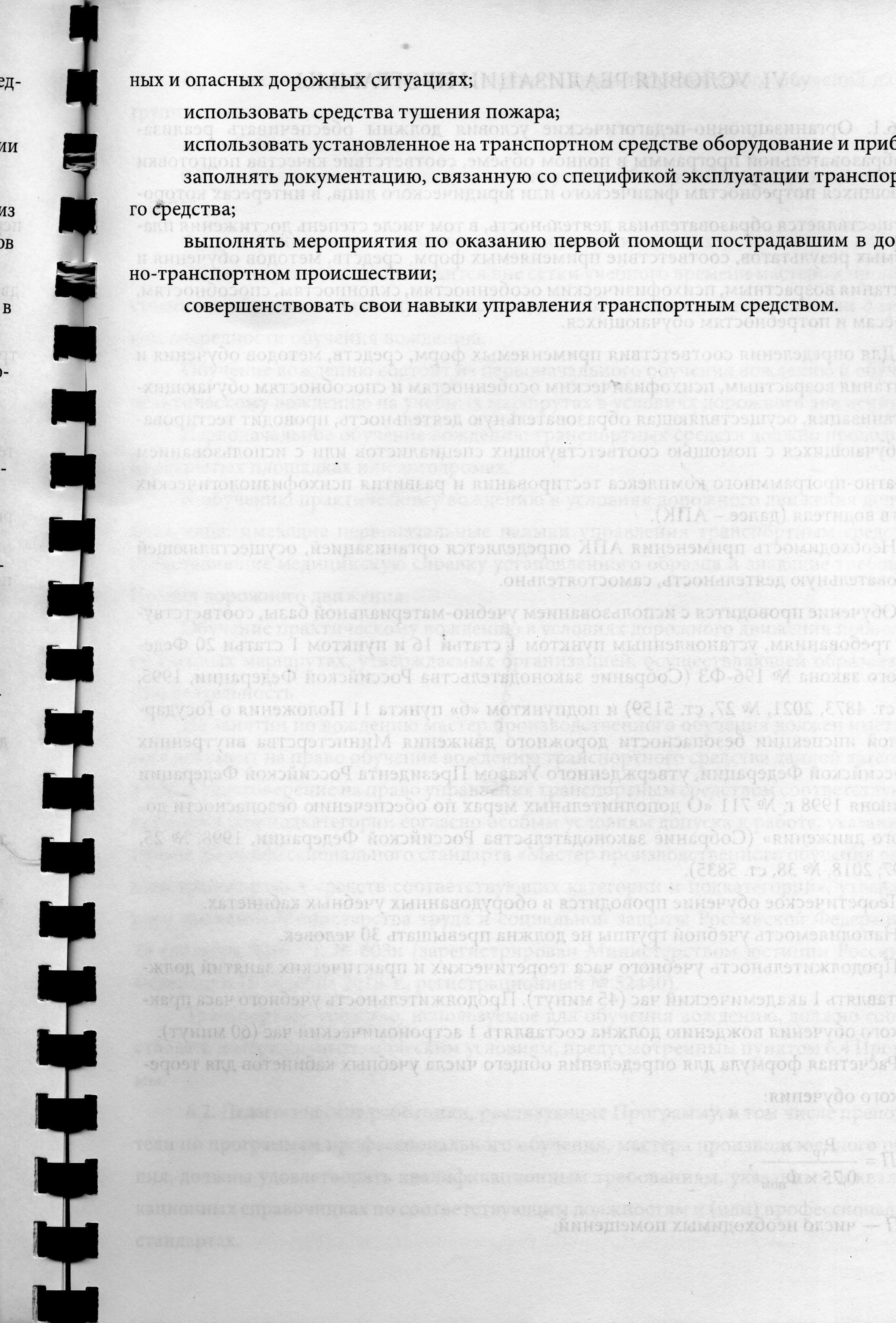 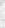 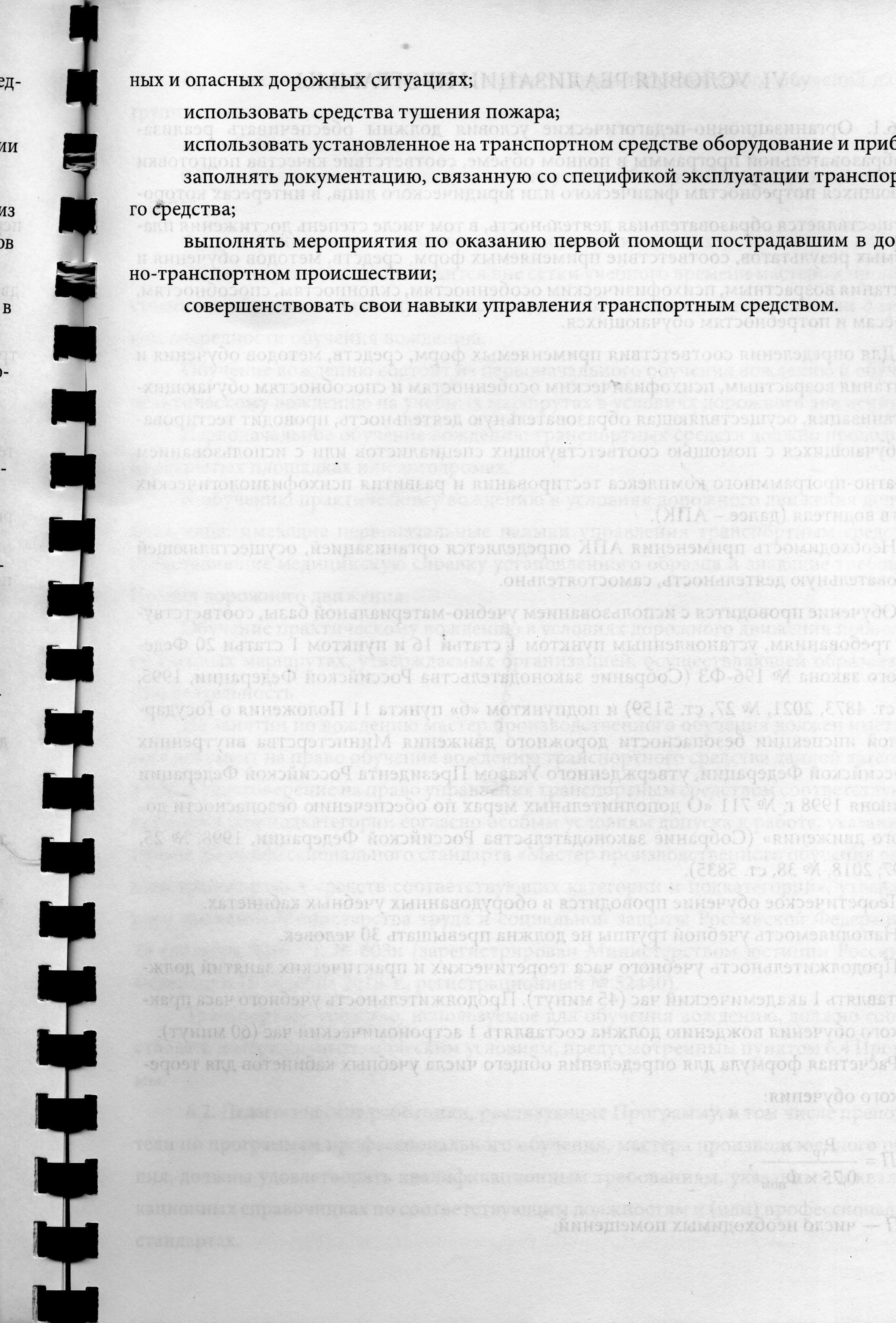 VI. УСЛОВИЯ РЕАЛИЗАЦИИ ПРОГРАММЫ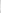 6.1. Организационно-педагогические условия должны обеспечивать реализацию образовательной программы в полном объеме, соответствие качества подготовки обучающихся потребностям физического или юридического лица, в интересах которого осуществляется образовательная деятельность, в том числе степень достижения планируемых результатов, соответствие применяемых форм, средств, методов обучения и воспитания возрастным, психофизическим особенностям, склонностям, способностям, интересам и потребностям обучающихся.Для определения соответствия применяемых форм, средств, методов обучения и воспитания возрастным, психофизическим особенностям и способностям обучающихся организация, осуществляющая образовательную деятельность, проводит тестирование обучающихся с помощью соответствующих специалистов или с использованием аппаратно-программного комплекса тестирования и развития психофизиологических качеств водителя (далее — АПК).Необходимость применения АПК определяется организацией, осуществляющей образовательную деятельность, самостоятельно.Обучение проводится с использованием учебно-материальной базы, соответствующей требованиям, установленным пунктом 1 статьи 16 и пунктом 1 статьи 20 Феде- рального закона № 196-ФЗ (Собрание законодательства Российской Федерации, 1995, № 50, ст. 4873, 2021, № 27, ст. 5159) и подпунктом «б» пункта 11 Положения о Государственной инспекции безопасности дорожного движения Министерства внутренних дел Российской Федерации, утвержденного Указом Президента Российской Федерации от 15 июня 1998 г. № 711 «О дополнительных мерах по обеспечению безопасности дорожного движения» (Собрание законодательства Российской Федерации, 1998, № 25, 11 ст. 2897; 2018, № 38, ст. 5835).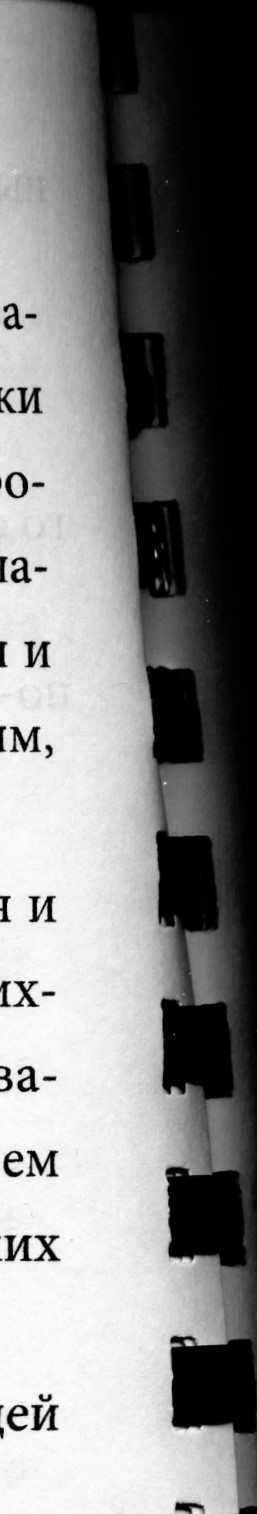 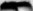 Теоретическое обучение проводится в оборудованных учебных кабинетах.Наполняемость учебной группы не должна превышать 30 человек.Продолжительность учебного часа теоретических и практических занятий должна составлять 1 академический час (45 минут). Продолжительность учебного часа практического обучения вождению должна составлять 1 астрономический час (60 минут).Расчетная формула для определения общего числа учебных кабинетов для теореТИЧеСКОГО обучения:РГР х п0,75 Х фпом где П — число необходимых помещений;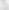  гр — расчетное учебное время полного курса теоретического обучения на одну группу в часах; зап — общее число групп;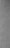 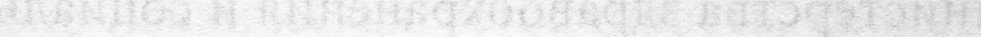 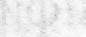 КИ 0,75 — постоянный коэффициент (загрузка учебного кабинета принимается рав-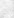 оной 75 0/0);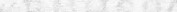 а-Фпом — фонд времени использования помещения в часах. и	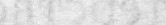 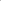 Обучение вождению проводится вне сетки учебного времени мастером производм,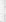 ственного обучения индивидуально с каждым обучающимся в соответствии с графиком очередности обучения вождению.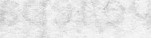 Обучение вождению состоит из первоначального обучения вождению и обучения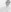 практическому вождению на учебных маршрутах в условиях дорожного движения. а-Первоначальное обучение вождению транспортных средств должно проводиться м на закрытых площадках или автодромах.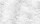 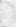 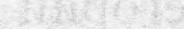 К обучению практическому вождению в условиях дорожного движения допуска-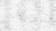 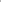 ются лица, имеющие первоначальные навыки управления транспортным средством, й представившие медицинскую справку установленного образца и знающие требования Правил дорожного движения.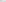 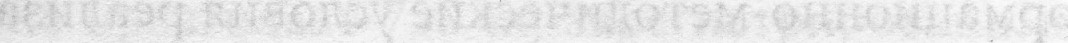 Обучение практическому вождению в условиях дорожного движения проводится на учебных маршрутах, утверждаемых организацией, осуществляющей образовательную деятельность. 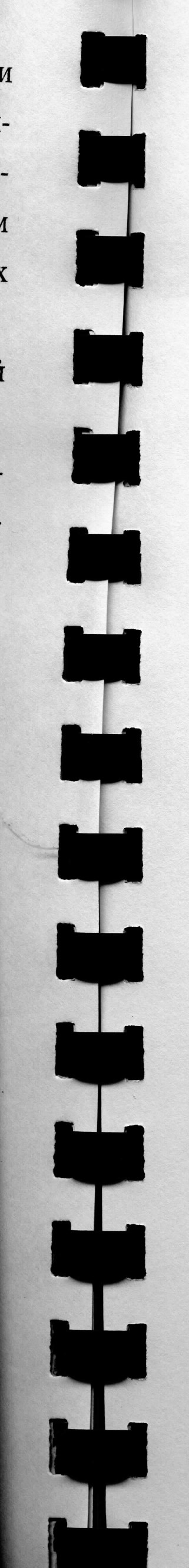 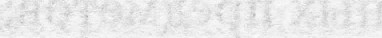 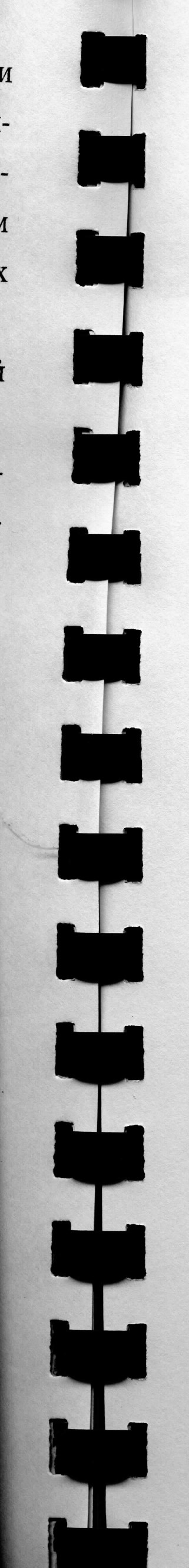 На занятии по вождению мастер производственного обучения должен иметь при себе документ на право обучения вождению транспортного средства данной категории, а также удостоверение на право управления транспортным средством соответствующей категории или подкатегории согласно особым условиям допуска к работе, указанным в пункте 3.1 профессионального стандарта «Мастер производственного обучения вожденико транспортных средств соответствующих категорий и подкатегорий», утвержденного приказом Министерства труда и социальной защиты Российской Федерации от 28 сентября 2018 г. № 603н (зарегистрирован Министерством юстиции Российской Федерации 16 октября 2018 г., регистрационный № 52440).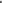 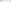 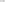 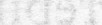 Транспортное средство, используемое для обучения вождению, должно соответствовать материально-техническим условиям, предусмотренным пунктом 6.4 Программы.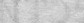 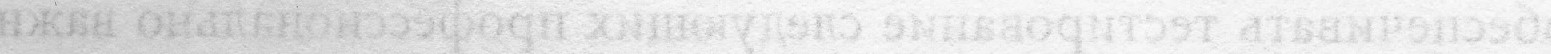 6.2. Педагогические работники, реализующие Программу, в том числе преподаватели по программам профессионального обучения, мастера производственного обучения, должны удовлетворять квалификационным требованиям, указанным в квалификационных справочниках по соответствующим должностям и (или) профессиональных стандартах.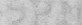 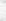 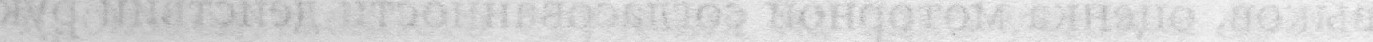 Преподаватели по программам профессионального обучения должны удовлетворять требованиям приказа Министерства здравоохранения и социального развития Российской Федерации от 26 августа 2010 г. № 761н «Об утверждении Единого квалифи кационного справочника должностей руководителей, специалистов и служащих, раздел «Квалификационные характеристики должностей работников образования» (зарегистрирован Министерством юстиции Российской Федерации 6 октября 2010 г., регистрационныЙ № 18638) с изменением, внесенным приказом Министерства здравоохранения и социального развития Российской Федерации от 31 мая 2011 г. № 448н (зарегистрирован Министерством юстиции Российской Федерации 1 июля 2011 г., регистрационный № 21240).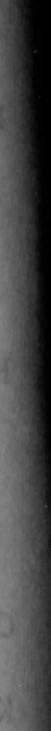 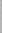 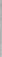 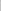 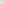 Мастер производственного обучения должен удовлетворять требованиям профессионального стандарта «Мастер производственного обучения вождению транспортных средств соответствующих категорий и подкатегорий», утвержденного приказом Министерства труда и социальной защиты Российской Федерации от 28 сентября 2018 г. № 603н (зарегистрирован Министерством юстиции Российской Федерации 16 октября 2018 г., регистрационный № 52440).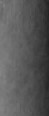 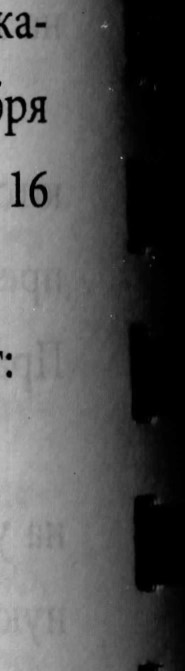 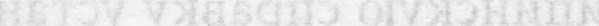 6.3. Информационно-методические условия реализации Программы включают: учебный план; календарный учебный график; рабочие программы учебных предметов; методические материалы и разработки; расписание занятий.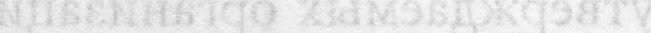 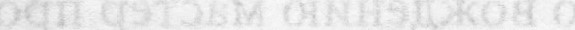 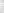  6.4. Материально-технические условия реализации Программы.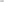 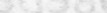 АПК должен обеспечивать оценку и возможность повышения уровня психофизиологических качеств водителя, необходимых для безопасного управления транспортным средством (профессионально важных качеств), а также формировать навыки саморегуляции его психоэмоционального состояния в процессе управления транспортным средством. Оценка уровня развития профессионально важных качеств производится при помощи компьютерных психодиагностических методик, реализованных на базе АПК с целью повышения достоверности и снижения субъективности в процессе тестирования, 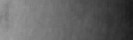 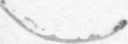 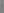 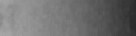 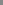 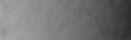 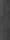 АПК должны обеспечивать тестирование следующих профессионально важных качеств водителя: психофизиологических (оценка готовности к психофизиологическому тестированию, восприятие пространственных отношений и времени, глазомер, устойчивость, переключаемость и распределение внимания, память, психомоторику, эмоциональную устойчивость, динамику работоспособности, скорость формирования психомоторных навыков, оценка моторной согласованности действий рук); свойств и т-	качеств личности водителя, которые позволят ему безопасно управлять транспортным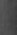 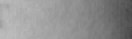 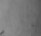 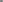 я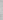 средством (нервно-психическая устойчивость, свойства темперамента, склонность к риску, конфликтность, монотоноустойчивость).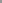 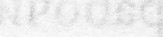 л	АПК для формирования у водителей навыков саморегуляции ПСИХОЭМОЦИОНаЛЬ-ного состояния должны предоставлять возможности для обучения саморегуляции при наиболее часто встречающихся состояниях: эмоциональной напряженности, монотоянии, утомлении, стрессе и тренировке свойств внимания (концентрации, распределения).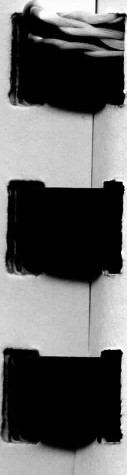 йАПК должен обеспечивать защиту персональных данных.Тренажеры, используемые в учебном процессе, должны обеспечивать первоначальное обучение навыкам вождения; отработку правильной посадки водителя в транспортном средстве и пристегивания ремнем безопасности; ознакомление с органами управления, контрольно-измерительными приборами; отработку приемов управления транспортным средством.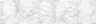 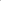 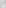 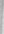 Учебные транспортные средства категории «В» должны быть представлены меха НИЧеСКИМИ транспортными средствами и прицепами (не менее одного), разрешенная максимальная масса которых не превышает 750 кг, зарегистрированными в Государ ственноЙ инспекции безопасности дорожного движения Министерства внутренних дел Российской Федерации или иных органах, определяемых Правительством Российской  Федерации, в течение срока действия регистрационного знака «Транзит» или 10 суток после их приобретения или таможенного оформления в соответствии с пунктом 1 Основных положений по допуску транспортных средств к эксплуатации и обязанности должностных лиц по обеспечению безопасности дорожного движения, утвержденных постановлением Совета Министров - Правительства Российской Федерации от 23 ок-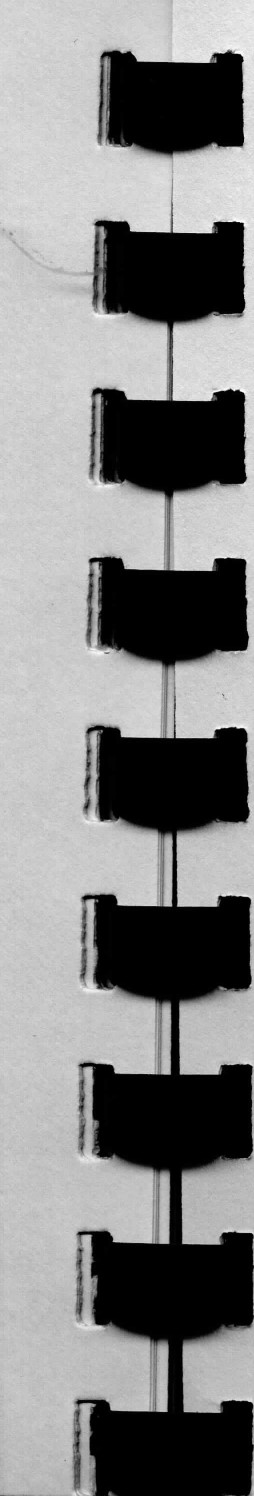 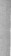 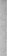 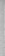 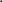 тября 1993 г. № 1090 (Собрание актов Президента и Правительства Российской Федерации, 1993, № 47, ст. 4531; Собрание законодательства Российской Федерации, 2014, № 14, ст. 1625) (далее — Основные положения),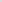 Расчет количества необходимых механических транспортных средств осуществляется по формуле:тхк тс 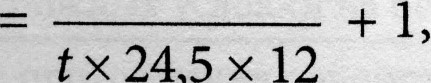 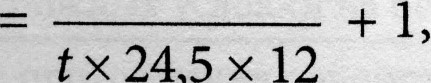 где NTC — количество автотранспортных средств;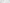 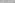 Т — количество часов вождения в соответствии с учебным планом;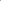 К — количество обучающихся в год; время работы одного учебного транспортного средства равно: 7,2 часа — один мастер производственного обучения на одно учебное транспортное средство, 14,4 часа — два мастера производственного обучения на одно учебное транспортное средство;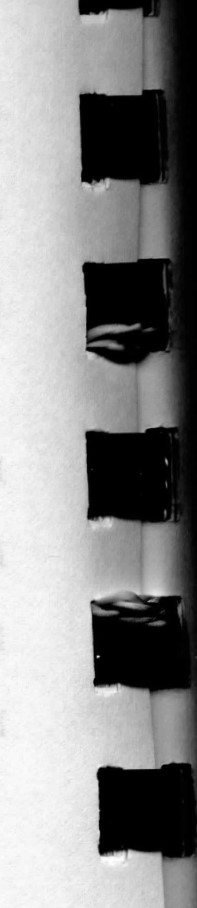 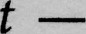 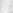 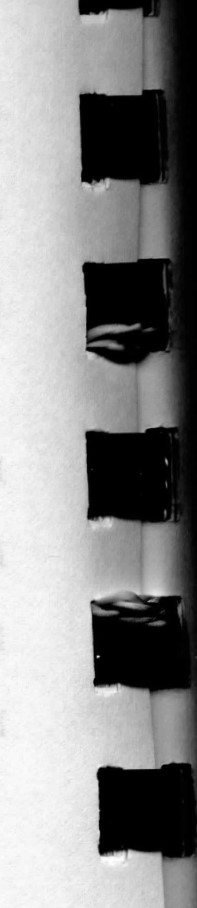 24,5 — среднее количество рабочих дней в месяц;12 — количество рабочих месяцев в году;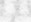 1 — количество резервных учебных транспортных средств.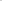 Транспортные средства, используемые для обучения вождению лиц с ограниченными возможностями здоровья, должны быть оборудованы соответствующим ручным или другим предусмотренным для таких лиц управлением.Механическое транспортное средство, используемое для обучения вождению, согласно пункту 5 Основных положений должно быть оборудовано дополнительными педалями привода сцепления (кроме транспортных средств с автоматической трансмиссией) и тормоза, зеркалом заднего вида для обучающего и опознавательным знаком «Учебное транспортное средство» в соответствии с пунктом 8 Основных положений.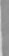 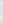 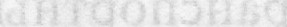 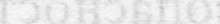 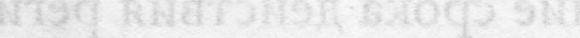 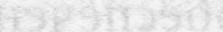 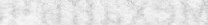 Перечень оборудования учебного кабинетаЕдиница	Наименование учебного оборудования	КоличествоизмеренияОборудование и технические средства обученияУчебно-наглядные пособия(Допустимо преДставлять в виде плаката, стенДа, макета, планшета, моДели, схемы, КИНОФИЛЬМ, виДеофильма, мультимеДийных слайДов) Основы управления транспортными среДствамиПродолжение 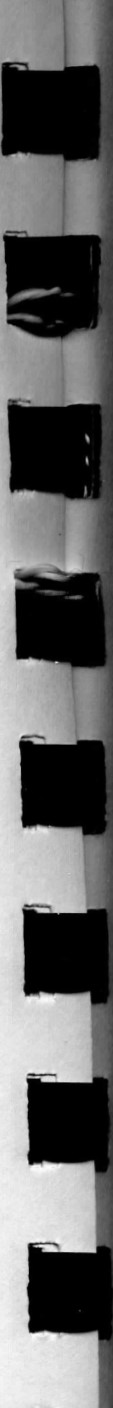 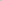 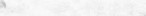 Окончание 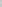 Автодром, автоматизированный автодром и закрытая площадка должны иметь установленное по периметру ограждение, препятствующее движению по территории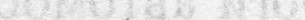 транспортных средств и пешеходов, за исключением транспортных средств, используемых для обучения вождению и проведения квалификационного экзамена, и лиц, непосредственно задействованных в проведении квалификационного экзамена, согласно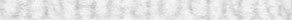 пункту 2 Требований к техническим средствам контроля знаний и навыков управления транспортными средствами кандидатов в водители, прилагаемых к Правилам проведе-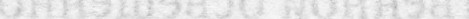 ния экзаменов на право управления транспортными средствами и выдачи водительских удостоверений, утвержденным постановлением Правительства Российской Федерации от 24 октября 2014 г. № 1097 «О допуске к управлению транспортными средствами» (Собрание законодательства Российской Федерации, 2014, № 44, ст. 6063; 2019, № 52, ст. 7974) (далее — Требования к техническим средствам контроля).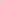 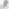 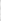 Размеры и оборудование автодрома, автоматизированного автодрома и закрытой площадки должны обеспечивать возможность выполнения испытательных упражне-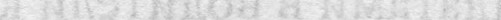 ний в зависимости от категории или подкатегории транспортного средства, используемых для проведения квалификационного экзамена согласно пункту З Требований к техническим средствам контроля. Размеры закрытой площадки или автодрома для первоначального обучения во-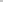 ждению транспортных средств должны составлять не менее 0,24 га. Для разметки границ выполнения соответствующих заданий применяются конуса разметочные (ограничительные), стойки разметочные, вехи стержневые.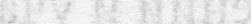 Зоны испытательных упражнений автодрома, автоматизированного автодрома и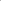 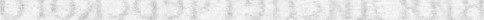 закрытой площадки должны иметь однородное асфальто- или цементобетонное покры-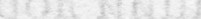 тие согласно пункту 5 Требований к техническим средствам контроля.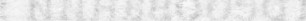 Наклонный участок должен иметь продольный уклон в пределах 8 — 16 процентов включительно. Использование колейной эстакады не допускается согласно пункту 5 Требований к техническим средствам контроля.На участках, предназначенных для движения транспортных средств, должен быть предусмотрен водоотвод. Проезжая часть должна быть горизонтальной с максималь-ным продольным уклоном не более 100 промилле согласно пункту 5 Требований к техническим средствам контроля.Коэффициент сцепления покрытия должен обеспечивать безопасные условия движения. В зоне движения транспортных средств не допускается наличие посторонних предметов, не имеющих отношения к обустройству автодрома (закрытой площадки) согласно пункту 5 Требований к техническим средствам контроля.Коэффициент сцепления колеса автомобиля с покрытием должен быть не менее 0,3 при его измерении измерительным колесом стандартным с покрышкой с протектором без рисунка в соответствии с пунктом 5.2.2 Национального стандарта РОССИЙской Федерации «Дороги автомобильные и улицы. Требования к эксплуатационному состоянию, допустимому по условиям обеспечения безопасности дорожного движения. Методы контроля» ГОСТ Р 50597-2017, утвержденного приказом Федерального агентства по техническому регулированию и метрологии от 26 сентября 2017 г. № 1245-ст (М., Стандартинформ, 2017).При снижении естественной освещенности до 20 люксов должны использоваться наружные осветительные установки согласно пункту 5 Требований к техническим средствам контроля.Автоматизированные автодромы должны быть оборудованы техническими средствами, позволяющими обеспечивать взаимодействие с транспортными средствами, используемыми для обучения вождению и проведения квалификационного экзамена, и осуществлять в автоматизированном режиме контроль, оценку и хранение результатов выполнения кандидатами в водители каждого испытательного упражнения и квалификационного экзамена в целом согласно пункту 7 Требований к техническим средствам контроля.Размеры автоматизированного автодрома должны обеспечивать возможность размещения на нем всех зон испытательных упражнений с учетом габаритных параметров и радиусов поворота используемых для проведения квалификационного экзамена транспортных средств, размеров предстартовой и послефинишной зон, зон выполнения испытательных упражнений и участков движения между ними, а также технологических зон для размещения диспетчерского пункта, элементов автоматизированной системы, технических средств организации дорожного движения и установок наружного освещения согласно пункту 8 Требований к техническим средствам контроля.VII. СИСТЕМА ОЦЕНКИ РЕЗУЛЬТАТОВ ОСВОЕНИЯ ПРОГРАММЫ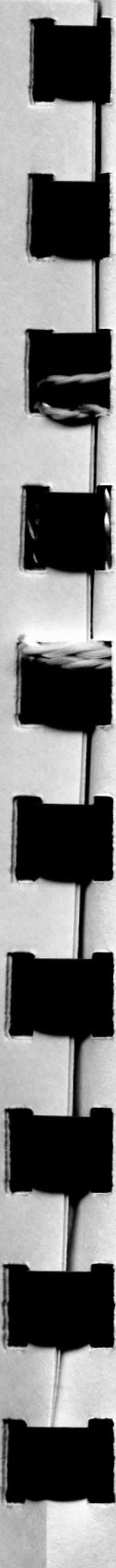 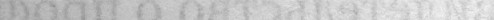 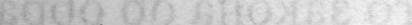 Устанавливаются следующие формы проведения промежуточной аттестации по учебным предметам Программы: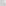 «Устройство и техническое обслуживание транспортных средств категории «В» как объектов управления» - практическое контрольное занятие;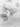 «Основы управления транспортными средствами категории «В» — контрольная работа №1, контрольная работа № 2;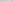 «Вождение транспортных средств категории «В» (с механической трансмиссией[с автоматической трансмиссией)» - контрольное задание № 1 (по окончании первоначального обучения вождению), контрольное задание № 2 (по окончании обучения вождению в условиях дорожного движения).«Организация и выполнение пассажирских перевозок автомобильным транспортом» - зачет.Промежуточная аттестация проводится в соответствии с календарным учебным графиком и расписанием занятий.Освоение Программы завершается итоговой аттестацией в форме квалификационного экзамена. Квалификационный экзамен включает в себя практическую квалификационную работу и проверку теоретических знаний. Лица, получившие по итогам  промежуточной аттестации неудовлетворительную оценку, к сдаче квалификационного экзамена не допускаются.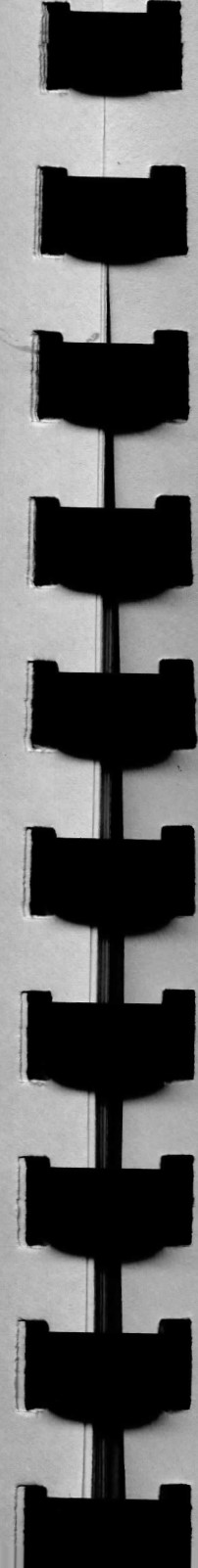 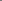 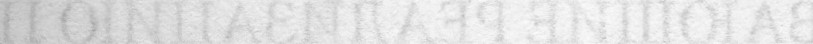 К проведению квалификационного экзамена привлекаются представители работодателей, их объединений согласно статье 74 Федерального закона об образовании (Собрание законодательства Российской Федерации, 2012, № 53, ст. 7598; 2020, № 22, ст. 3379).Проверка теоретических знаний при проведении квалификационного экзамена проводится по предметам:«Основы законодательства Российской Федерации в сфере дорожного движения»; «Устройство и техническое обслуживание транспортных средств категории «В» как объектов управления»;«Основы управления транспортными средствами категории «В»;«Организация и выполнение пассажирских перевозок автомобильным транспортом».Промежуточная аттестация и проверка теоретических знаний при проведении квалификационного экзамена проводятся с использованием материалов, утверждаемых руководителем организации, осуществляющей образовательную деятельность.Практическая квалификационная работа при проведении квалификационного экзамена состоит из двух этапов. На первом этапе проверяются первоначальные навыки управления транспортным средством категории «В» на закрытой площадке или автодроме. На втором этапе осуществляется проверка навыков управления транспортным средством категории «В» в условиях дорожного движения.Результаты квалификационного экзамена оформляются протоколом. По резуль-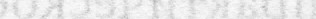 татам квалификационного экзамена выдается свидетельство о профессии водителя согласно пункту 2 части 10 статьи 60 Федерального закона об образовании (Собрание законодательства Российской Федерации, 2012, № 53, ст. 7598, 2020, № 22, ст. 3379).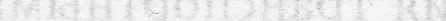 При обучении вождению на транспортном средстве, оборудованном автоматической трансмиссией, в свидетельстве о профессии водителя делается соответствующая запись.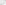 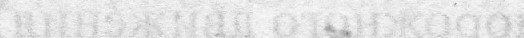 Индивидуальный учет результатов освоения обучающимися Программы, а также хранение в архивах информации об этих результатах на бумажных и (или) электронных носителях, обеспечивается организацией, осуществляющей образовательную деятельность.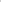 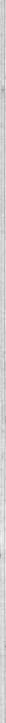 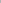 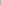 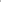 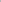 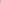 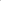 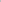 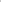 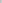 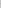 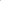 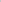 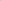 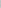 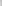 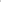 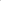 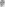 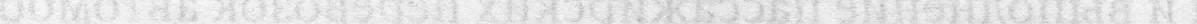 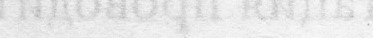 VIII. УЧЕБНО-МЕТОДИЧЕСКИЕ МАТЕРИАЛЫ,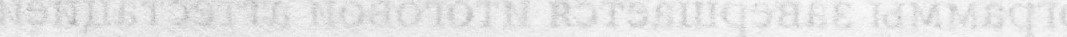 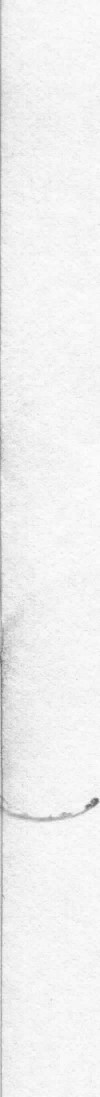 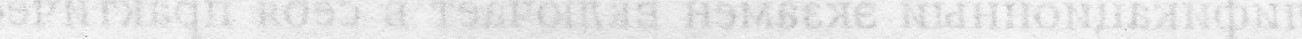 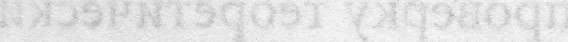 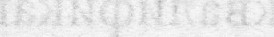 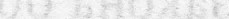 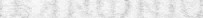 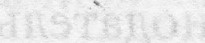 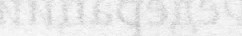 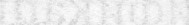 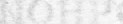 ОБЕСПЕЧИВАЮЩИЕ РЕАЛИЗАЦИЮ ПРОГРАММЫ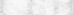  Учебно-методические материалы представлены:Примерной программой; образовательной программой; материалами для проведения промежуточной и итоговой аттестации обучающихся, утвержденными руководителем организации, осуществляющей образовательную деятельность.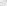 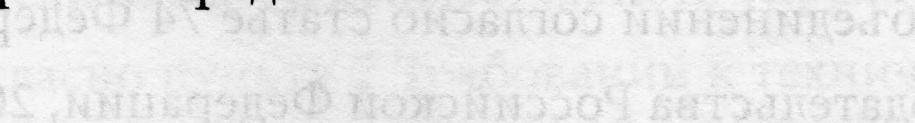 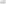 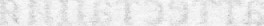 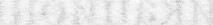 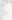 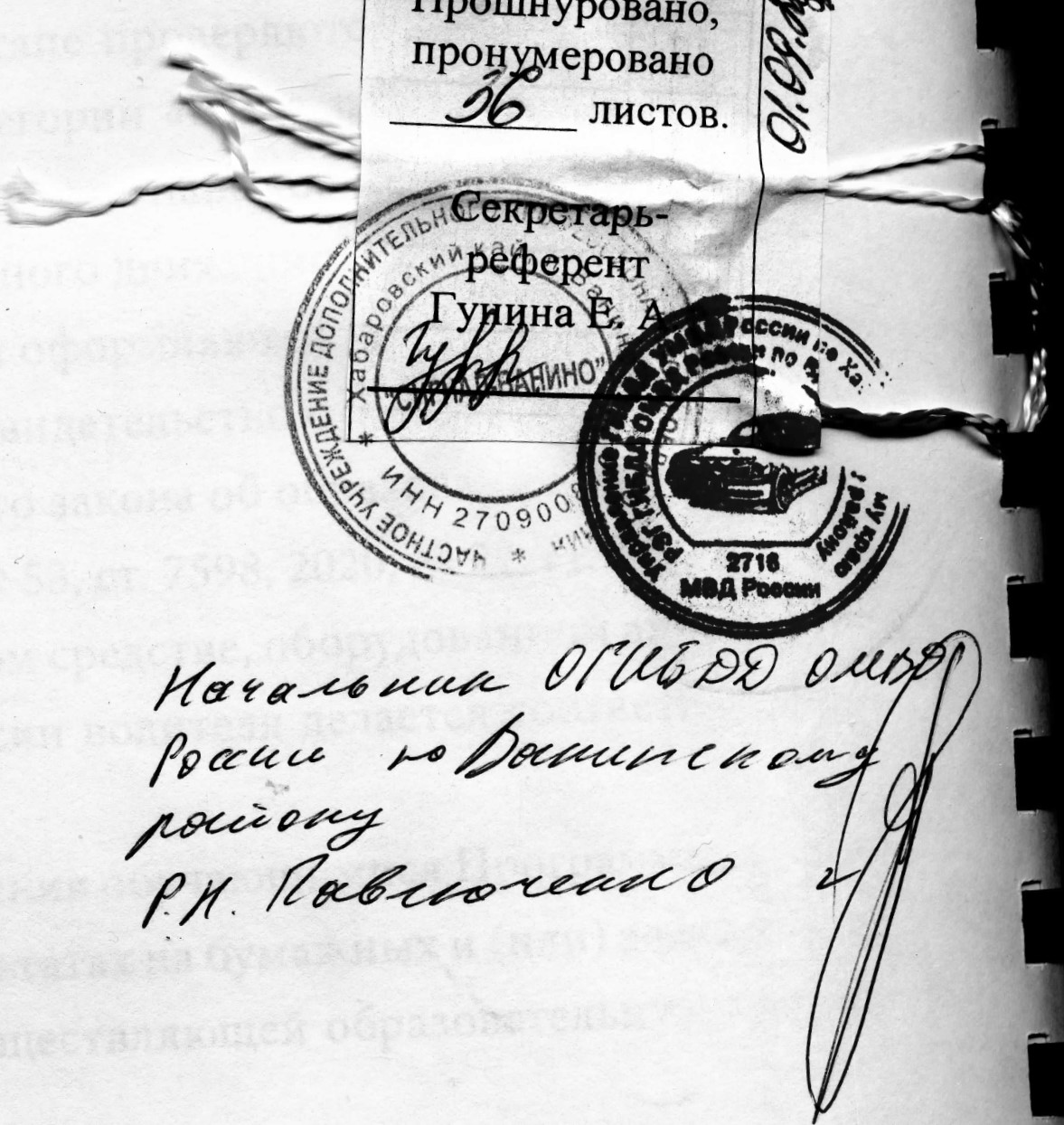 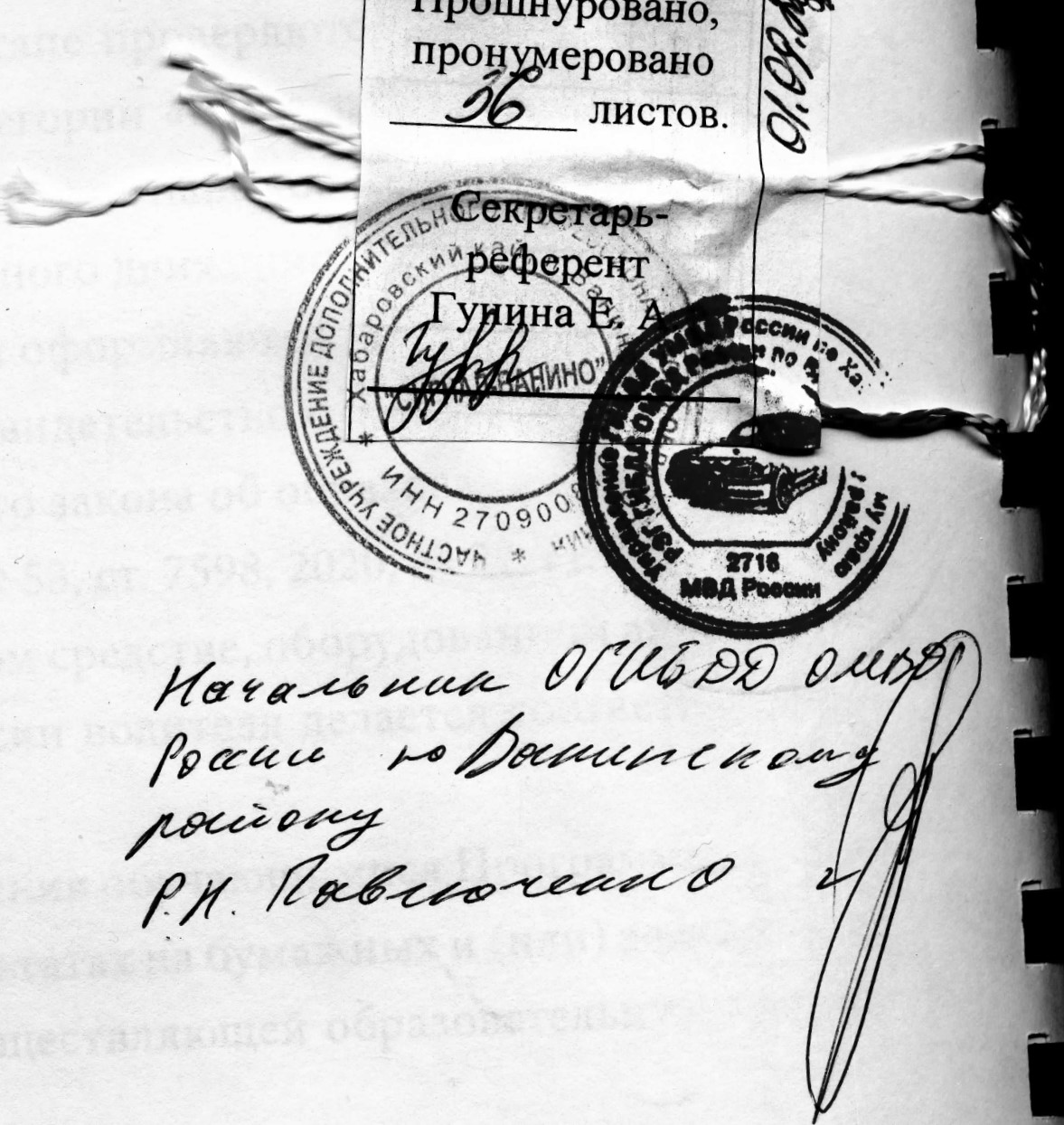 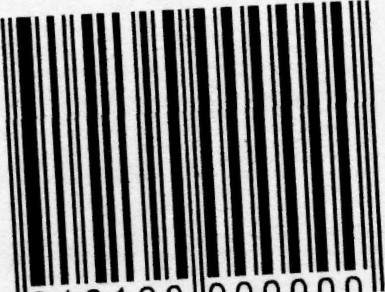 2 31 01 90 000000Учебные предметы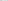 Количество часовКоличество часовКоличество часовУчебные предметыВсегоВ том числеВ том числеУчебные предметыВсеготеоретические занятияпрактические занятияУчебные предметы специального циклаУчебные предметы специального циклаУчебные предметы специального циклаУчебные предметы специального циклаУстройство и техническое обслуживание транспортных средств категории «В» как объектов управления12102Основы управления транспортными средствами категории «В»12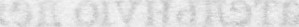 8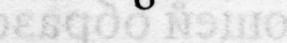 4Вождение транспортных средств категории «В» (с механической трансмиссией / с автоматической трансмиссией)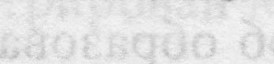 27/25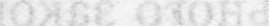 27/25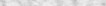 Учебные предметы профессионального циклаУчебные предметы профессионального циклаУчебные предметы профессионального циклаУчебные предметы профессионального циклаОрганизация и выполнение пассажирских перевозок автомобильным транспортом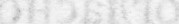 7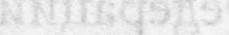 6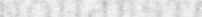 1	Квалификационный экзамен	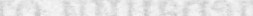 	Квалификационный экзамен		Квалификационный экзамен		Квалификационный экзамен	Квалификационный экзамен422Итого62/602636/34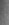 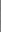 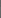 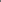 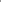 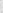 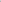 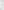 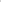 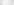 темы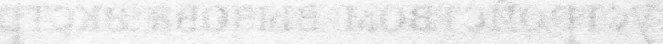 Наименование разделов и тем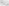 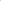 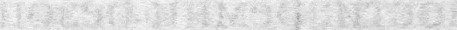 Количество часовКоличество часовКоличество часовтемыНаименование разделов и темВсего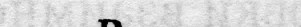 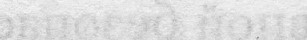 В том числеВ том числетемыНаименование разделов и темВсеготеоретические занятияпрактические занятия1, Устройство транспортных средств1, Устройство транспортных средств1, Устройство транспортных средств1, Устройство транспортных средств1, Устройство транспортных средств1.1Общее устройство транспортных средств категории «В»111.2Кузов автомобиля, рабочее место водителя, системы пассивной безопасности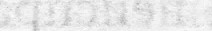 111.3Общее устройство трансмиссии111.4Назначение и состав ходовой части111.5Общее устройство и принцип работы тормозных систем221.6Общее устройство и принцип работы системы рулевого управления1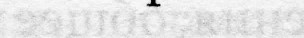 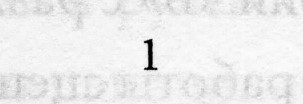 1.7Электронные системы помощи водителю1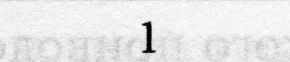 Итого по разделу 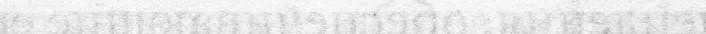 Итого по разделу 882. Техническое обслуживание2. Техническое обслуживание2. Техническое обслуживание2. Техническое обслуживание2. Техническое обслуживание2.1Система технического обслуживания112.2Меры безопасности и защиты окружающей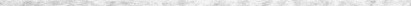 природной среды при эксплуатации транспортного средства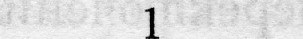 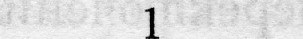 1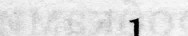 2.3Устранение неисправностей22Итого по разделуИтого по разделу422ИтогоИтого12102; техмых ргаием, раз-НИИ дке, орже-ИЯ ем; ей;ИИ.Оима; о-Ие е-еамонтируемых участков дорог, применяемые предупредительные и световые сигналы; управление транспортным средством при движении в условиях недостаточной видимости (темное время суток, туман, дождь, снегопад); особенности управления транспортным средством при движении по дороге с низким коэффициентом сцепления дорожного покрытия (в гололедицу); пользование зимними дорогами (зимниками); движение по ледовым переправам; движение по бездорожью; управление транспортным средством при движении с прицепом и при буксировке механических транспортных средств; перевозка пассажиров в легковых и грузовых автомобилях; создание условий для безопасной перевозки детей различного возраста; ограничения по перевозке детей в различных транспортных средствах; приспособления для перевозки животных; перевозка грузов в легковых и грузовых автомобилях; оптимальное размещение и крепление перевозимого груза; особенности управления транспортным средством в зависимости от характеристик перевозимого груза. Контрольная работа № 1 - решение ситуационных задач.Тема З. Управление транспортным средством в нештатных ситуациях: понятие о нештатной ситуации; причины возможных нештатных ситуаций; действия органами управления скоростью и тормозом при буксовании и блокировке колес; регулирование скорости в процессе разгона, предотвращающее буксование ведущих колес; действия водителя при блокировке колес в процессе экстренного торможения объезд препятствия как средство предотвращения наезда; занос и снос транспортного средства, причины их возникновения; действия водителя по предотвращению и прекращению заноса и сноса переднеприводного, заднеприводного и полноприводного транспортного средства; действия водителя с учетом типа привода транспортного средства при превышении безопасной скорости на входе в поворот; действия водителя при угрозе столкновения; действия водителя при отказе рабочего тормоза, усилителя руля, разрыве шины в движении, отрыве рулевых тяг привода рулевого управления; действия водителя при возгорании и падении транспортного средства в воду. Контрольная работа М) 2 - реше-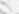 темыНаименование разделов и темКоличество часов практического обучения1. Первоначальное обучение вождению1. Первоначальное обучение вождению1.1Посадка, пуск двигателя, действия органами управления при увеличении и уменьшении скорости движения, остановка, выключение двигателя11.2Начало движения, движение по кольцевому маршруту, остановка в заданном месте с применением различных способов торможения1.3Повороты в движении, разворот для движения в обратном направлении, проезд перекрестка и пешеходного перехода11.4Движение задним ходом11.5Движение в ограниченных проездах, сложное маневрирование4Контрольное задание № 11.6Движение с прицепом2Итого по разделуИтого по разделу10,52. Обучение вождению в условиях дорожного движения2. Обучение вождению в условиях дорожного движения2.1 Вождение по учебным маршрутамКонтрольное задание № 2Итого по разделуИтого по разделу14,5ИтогоИтого25темыНаименование разделов и тем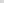 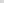 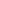 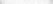 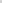 Количество часовКоличество часовКоличество часовтемыНаименование разделов и темВсегоВ том числеВ том числетемыНаименование разделов и темВсеготеоретические занятияпрактические занятия1Нормативное правовое обеспечение пассажирских перевозок автомобильным транспортом222Технико-эксплуатационные показатели пассажирского авТотранспорта1ЗДиспетчерское руководство работой такси на линии114Работа такси на линии22Зачет11Итого761Тренажер (в качестве тренажера может использоваться учебное транспортное средство)комплектАппаратно-программный комплекс тестирования и развития психофизиологических качеств водителя (АПК)комплектДетское удерживающее устройствокомплект1Гибкое связующее звено (буксировочный трос)комплектТягово-сцепное устройствокомплект1Компьютер с соответствующим программным обеспечениемкомплект1Мультимедийный проекторкомплектЭкран (монитор, электронная доска)комплект1Магнитная доска со схемой населенного пункта (может быть заменена соответствующим электронным учебным пособием)комплектСложные дорожные условияштукаВиды и причины ДТПштука1Типичные опасные ситуацииштука1Сложные метеоусловияштукаДвижение в темное время сутокштука1Посадка водителя за рулем. Экипировка водителяштукаСпособы торможенияштука1Тормозной и остановочный путьштука1Действия водителя в критических ситуацияхштука1Силы, действующие на транспортное средствоштука1Управление автомобилем в нештатных ситуацияхштука1Профессиональная надежность водителяштука1Дистанция и боковой интервал. Организация наблюдения в процессе управления транспортным средствомштука1Влияние дорожных условий на безопасность движенияштука1Безопасное прохождение поворотовштукаБезопасность пассажиров транспортных средствштука1Безопасность пешеходов и велосипедистовштука1Типичные ошибки пешеходовштука1Типовые примеры допускаемых нарушений правил дорожного джиженияштука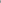 